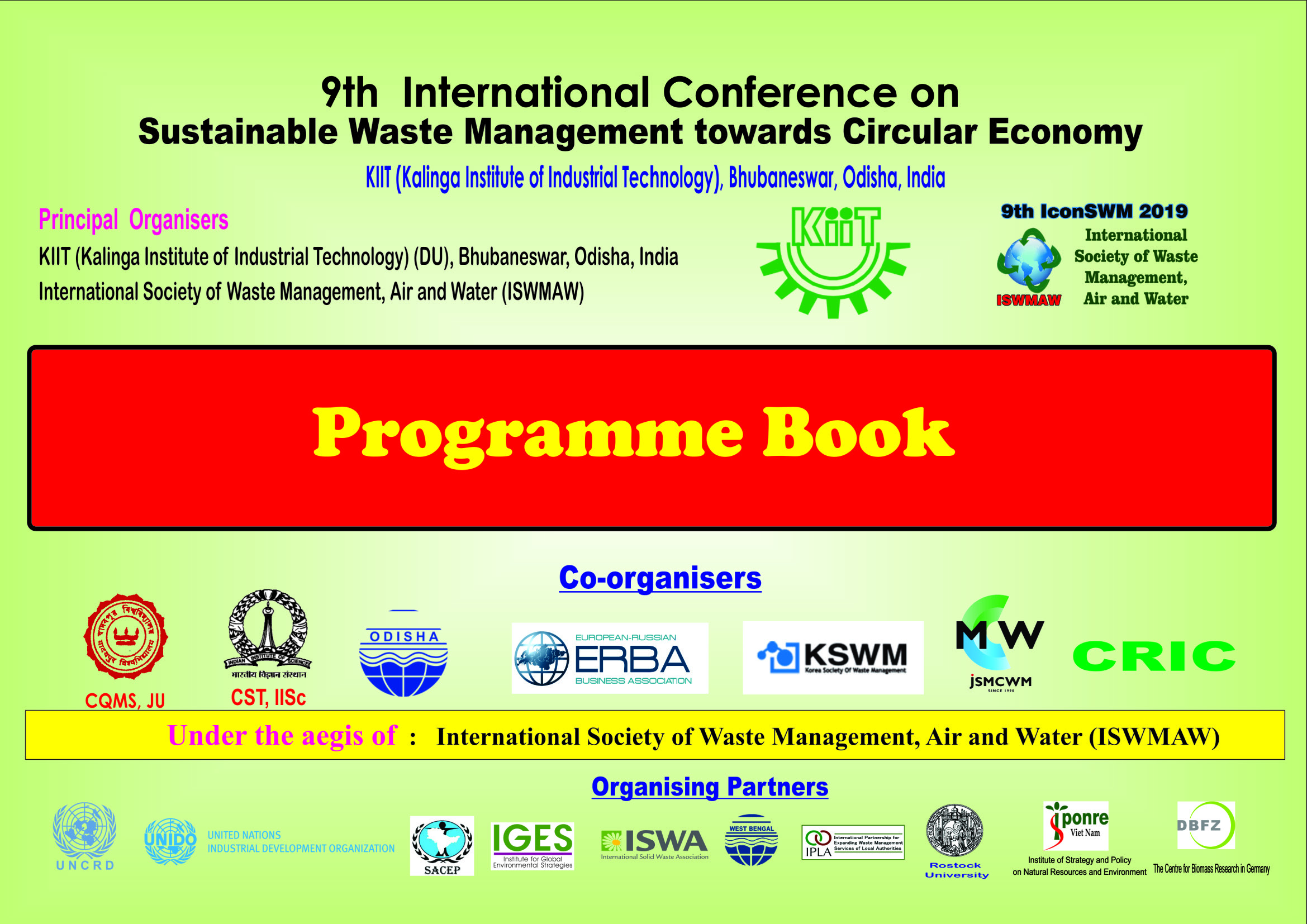 CONTENTSHALL DETAILS:Auditorium : IconSWM – ISWMAW Hall – Seminar Hall 1 to Hall 4 – 1st Floor;  Seminar Hall 5 to Hall 8 – 2nd FloorPre Events heldUnder the aegis of International Society of Waste Management, Air and Water (ISWMAW):9th IconSWM-CE  2019 Committee:Core Group Members: Patron, 9th IconSWM:  Prof. Achyuta Samanta, MP (Lok Sabha), Govt. of India, Founder, KIIT & KISS, Odisha, India  Prof. S. Das, Vice Chancellor, Jadavpur University, Kolkata, IndiaAdvisor, 9th IconSWM:Chairman, 9th IconSWM: Prof. Sadhan Kumar Ghosh, Professor, Jadavpur University, Kolkata & President, ISWMAW Executive Chairmen, 9th IconSWM: Co-Chairmen 9th IconSWM: Vice-Chairmen 9th IconSWM: 9th IconSWM 2019 International Scientific Committee (ISC):Local Working Group:PLENARY SESSIONS - 1, 2, 3 & Open House Panel Discussion :Technical Sessions Details.LIST OF POSTER PRESENTATION 9th IconSWM-CE 2019, November 27-30, 2019; Venue: Campus 6, Convention Centre, KIIT Bhubaneswar, Odisha PARTICIPATION IN RESEARCH PROJECTS LEADING TO PUBLICATIONFollowing research projects will be taken up leading to publication of books. The project will be launched on 29th November at the valedictory session. Those who are interested should fill this format and submit to the ISWMAW office by 28th Nov 6 pm.    9th IconSWM-CE 2019 Registration Format : Please take out this format and submit this fomat filled in/typed to avoid queue in registration counter.Please fill the form and submit at the 9th IconSWM-CE Registration counter at KIIT.                                                                                                                                       (Write in Block Capitals letters)Name: ………………………………………………………………………………………………………………………………………………….Designation: ……………………………………………………………………………………………………………………………………………Affiliation & Address: ......................................................................................................................................………………………………………………………………………………………………………………………………………………………………………………………………….Contact No: ……………………………………………….. E-mail id: ................................................................……………………………………Payment details: Amount: ………………………………………………………………by NEFT/RTGS/DD/Cash/OthersPayment Reference No (if any): ……………………………………………………………………………… Date: ……………………………….Details: ……………………………………………………………………………………………………..........……………………………………DD details: ………………………………………………………………………………………………...........……………………………………Date: ……………………………………………………………………………………………………….……………………………………………Bank Name: …………………………………………………………………… Branch Name: .................................……………………………….Are you interested to work in the committee of 10th IconSWM 2020 ? YES /NO ; Are you interested to work in RESEARCH PROJECTS ? YES /NO ; Signature: …………………………………………………………………………………………………..........……………………………………--------------------------------------------------------------------------------------Please Tear Here-----------------------------------------------------------------------------------------------                                                      This signed copy will be retained by the payee to produce at the time of delivery of the receipt.Kindly issue money receipt of Amount………………………….. For the author Dr./Mr./Ms. ………………………………………………………Signature: ……………………………………… (IconSWM Representative)Sl.:Page No.01.Pre Events held Under the aegis of International Society of Waste Management, Air and Water:202.9th IconSWM-CE Committee :3-503.Pre-Registration of delegates, ISC & Organising Committee Meeting; List : IconSWM Excellence 2019 Awardees:604.Inauguration Programme:705.Plenary Sessions:8-1106.Valedictory Programme:1207.Technical Sessions Details – Day 1 (27/11/2019) TS1 to TS8S:13-1708.Technical Sessions Details – Day 2 (28/11/2019) TS8 to TS35:18-3209.Technical Sessions Details – Day 3 (29/11/2019) TS36 to TS49:33-4010.Valedictory:4011.List of Poster Presentation:40-5212Participation In Research Projects Leading To Publication53Form for registration at the counter:549th IconSWM – CE 2019 during Nov 27-30, 2019Programme  Schedule Venue: Campus 6, Convention Centre, KIIT, Bhubaneswar, Odisha, India; DatesEventOraganiserKey PersonsAugust 09-10, 2019National Symposium on Waste Management and Resouce Circulation, 2019 (NSWMRC 2019)National Institute of Technology Durgapur (NITD), India; In Collaboration with                                  CSIR - Central Mechanical Engineering Research Institute (CSIR-CMERI), 90 delegates joined.Prof. Gopinath Halder, NIT Dgp                          Dr. Priyabrata Banejee, CSIR-CMERI, DgpAugust 03, 2019National Symposium on the "Sustainable Waste Management"Department of Energy, Tezpur University, Assam;60 delegates joined. Prof. Debendra Ch. BaruahDr. Vikas Verma & Dr. Eeshan Kalita
Tezpur University, Assam;April 20, 2019National Symposium on Sustainable Waste Management (NSSWM-2019)Institute of Engineering & Management, Kolkata; 100 delegates joinedDr. Rahul Baidya & Dr. Tapobrata Bhattacharya, IEM, Kolkata23rd - 24th February, 2019International Conference on Water, Sanitation and Hygiene - 2019 (WASH-2019)Departments of Biotechnology, Social Work, Organic Chemistry and HSS & Basic Sciences; Dr. B. R. Ambedkar University, ; 300 delegates joinedProf. Sujatha Peela,  Principal, College of Science, Dr. B. R. Ambedkar University, Srikakulam9th IconSWM-CE 2019 will be organised as an official side event of the high level Intergovernmental 10th Regional 3R Forum in Asia and the Pacific, to be held in September 2020 at Moscow, Russian Federation Awards : Industry & ULB Award Competition including the co-processing Awards held on 20th November 2019 before the Jury Board. Results are in Page 6. For questions: Prof S Moulick (8895045818)/Dr. R. N. Prusty (9437172226)/R Dasgupts (94371 72226).Authors : Kindly check the Programme Schedule & Poster list; For any question, please contact: Dr. Rahul Baidya (+91 9038638642) / Suresh Mondal (+91 9831104248/8240537668)Paper Presentation duration : in TS: 10 minutes.  Plenary Speech : 20 minutes; Poster Presentation will be held as per schedule. Presenters’ Reporting : to report at specific room 20 minutes before the session starts. All full papers received for ppt and poster presentation will be considered for publication in Books and Special issues of Journal as per specific review peocess.Poster 24 “ X 32” : Poster presentation will be done as per guidelined & schedule in page 40 to 52. Please bring tapes for fixing posters on the board.Chair and Co-chairs of the sessions are requested to take the guidelines from the Technical Desk for conducting the sessions.Delegates : Delegates are requested to fill the format given at the end of this program book, fill in and proceed for registration.Awardee : Awardee/organisation will get one free registration. Other members joinng may pay the registration fee as in brochure. Prof. Asoka K Das, Vice Chairman, Odisha State Higher Education Council, Govt. of OdishaProf. K. Hemachandra Reddy, Chairman, APSCHE, A. PShri R Karikal Valaven, IAS, Addl. Chief Secretary, Govt. of APDr. C  L Venkata Rao, Ex-Executive VC, Swachh Andhra Mission, APShir B. S. S. Prasad , Chairman, APPCB , VijayawadaProf. Hrushikesha Mohanty, Vice Chancellor, KIIT, BhubaneswarProf. A. Ghosh, VP-ISWMAW, JUProf. Sasmita Samanta, ProVC KIIT, OdishaMr. Arne M. Ragossnig, ISWAMr. Bala Kisore, Director of Factories,  Govt. of APProf. Agamuthu P, University of Malaya, MalaysiaDr. B J Reddy, IAS, HyderabadMr. C R C Mohanty, UNCRD, JapanDr. H. N. Chanakya, CST, IISc, BangaloreProf. Jinhui Li, Tsinghua University, ChinaProf. Anupam Basu, Director, NIT, DurgapurMr. B H Anil Kumar, IAS, Commissioner, BBMP, IndiaDr. R. L. Mersky, Widener University, USAProf. Sinichi Sakai, Kyoto University, JapanProf. Kalyan Rudra, Chairman, WB PCBMr. Devidutta Biswal, IFS, MS, Odisha State PCBProf. J S W Park, Yonsi University, Rep. of KoreaProf. Suddhasatwa Basu, Director, CSIR-IMMT, OdishaProf. M. Nelles, Rostock University, GermanyProf. T. Yoshioka, Tohoku University, JSMCWM, JapanDr. Nguyen T. S. Thang, ISPONRE, VietnamProf. Harish Hirani, Director, CSIR-CMERI, DurgapurProf. S. W. Rhee, Kyongyy University, South KoreaDr. R. L. Mersky, Widener University, USAProf S. Rama Krishna Rao, VC, Krishna UniversityProf Satyanarayana, Director, IIT TirupatiDr. R. K Behera, Dy. Dir (Safety), Fcty & Boiler, OdishaProf. Francesco Di Maria, Univ. of Perugia, ItalyProf. Bitanjaya Das, Sr. Prof.,KIIT,odisha,IndiaMr. G. Das, VP- ISWMAWMr. K. D. Bharadwaj, Director-IES, NPC; DelhiProf. S. K. Das, CU, KolkataMr. U. V. Parlikar, Geocycle, ACC Ltd., MumbaiProf. S. Varadarajan, Former Secretary, APSCHE, SVU APMr. S. Khan, BBMPMr.  P. K. Jha, Niti Ayog, N DelhiMr. Vladislav Kudryavtsev, ERBA, Russian FederationProf. Pradip Sikdar, ISWMAW, KolkataDr. Tapas Gupta, Ch. Engineer, WBPCBProf. M. Alamgir, VC-KUET, BangladeshDr. VladImir Maryev, Russian FederationMr. M. Goutham Reddy, MD&CEO, Ramky Enviro Ltd.Dr. Smarajit Roy, ISWMAW UKProf. P. K. Dey, Aston University, UKProf. Mahalaya Chatterjee, CU, KolkataMr. Tapas Ghatak, SWM ExpertSecretariesDr. B.G. Mohapatra,Director,SCE, KIIT DUDr. S. Moulick, Asso. Dean,SCE,KIIT DUMr. P. K. Mohapatra,PD, OWSSB & SE, PHE, OdishaDr. Asit Aich, ISWMAWAssistant SecretariesDr. Pritish Nanda,  Ernst & Young, OdishaDr.S. Jaykumar, BBMP, KarnatakaDr. M Raja Sekhar, NICMARDr. S. Tripathy, KIITAssistant SecretariesMs. Sheetal Singh, Director, KarnatakaDr. P. Banerjee,CMERI-CSIR, WBProf. D. B. Sathpathy,CET, BbsrDr. P. Mahamalik, KIITDUAssistant SecretariesMr. Sanjay Kumar Patra, VSSUT, OdishaProf. P. K. Parhi, CET, BhubaneswarDr. B. B. Das, NIT SurathkalDr. Kshyanaprava  Samal,KIIT Chairman’s Research SecretariesMs.Ipsita Saha, JU & ISWMAW, KolkataDr.Rahul Baidya,IEM,Kolkata,ISWMAW, Dr.Jyothilakshmi,ISWMAW,BangaloreChairman’s Research SecretariesDr. Kirubakaran, ISWMAW, Chennai, TNMr. Sannidhya K Ghosh, UCB, Colorado, USAProf. Allen Hu, TaiwanDr. Abas Basir, AECEP, Sri LankaDr. Ahmed Murthaza, MaldivesDr. Anurudda Karunarathna, Sri LankaDr. Ajantha Perera, Fiji IslandsDr. Adeniyi S. Aremu, NigeriaProf. Asari, Misuzu  JapanDr. Anupam Khajuria, JapanMr. Chih Ku Chen, TaiwanDr. Chen, Liang-Tung, IDB, TaiwanDr. Chilin Cheng, TaiwanDr. Choi, Woo-Zin, KoreaDr. Cruvinel Vanessa , BrazilDr. Damanhuri, Enri IndonesiaDr. Divalishvili Natela, GeorgiaProf. Eckhard Kraft, GermanyMr Eugene Y. Lin, CPC, TaiwanMs Likhuan Lee, CPC, TaiwanProf. Musahadi, IndonesiaMrs. Grace Sapuay, PhilippineaDr. Hotta, Yasihiko, IGES, JapanProf. Ilona  Sárvári Horváth, SwedenProf.  Fr. James, TaiwanDr. Jose Elvinia, APO, JapanProf J C Wang, SingaporeDr. Jonathan Nixon, UKMr Jonathan D. Cocker, USAProf. J. W.C. Wong, Hong KongProf. H. A. Sibak, CairoMr. Khadga Bhakta Paudel, NepalMr. Kazunobu Onogawa, IGES, JapanMr. Karlos Martin Nobella, SwitzerlandProf. Dr.-Ing. Klaus Fricke, GermanyDr. Luis F. Diaz, USAMr. Vaughan Levitzke, South AustraliaDr. Marisa Soares Borges, BrazilDr. Milan Pavlovic, SerbiaDr. Maria Margallo Blanco, SpainProf. Dr. Muhibbin Noor, IndonesiaProf. Mohamed Ahmedna, QatarProf. M. M. K. Fouad, EgyptProf. Mervat El-Hoz, LebanonProf. Dr. M. Noor, indonesia UIN Wali SangoDr. Musahadi, UIN Wali Sango, IndonesiaProf. Michael R. W. Walmsley, New ZealandMr. Nickolas J. Themelis, USAMr. Nervy C, Santiago, PhilippinesDr. Nguyen Van Tai, HanoiDr. Nguyen Thi Kim Thai, HanoiDr. Nawa R. Khatiwada, NepalProf Ofira Ayalon, IsraelMr Pillay, Anben, Rep. of South AfricaDr. Pranshoo Solanki, USADr.-Ing. Peter Hartwig, GermanyDr. Prakash Kowlesser, MauritiusProf. Paul.H. Braunner, AustriaDr. R.  Al-Jarallah, KuwaitDr. Richard Blanchard, UKDr. R. Nantenaina, MadagaskarDr. Sari Piippo, FinlandDr. Shigemoto Kajihara, JapanMr. Shunichi Honda, UNEP, JapanDr. Sandhya Babel, ThailandDr. Serpil Guran, USAMr. S. VORACHITH, Lao DPRProf. Sunil Herat, AustraliaProf. Thong Kong, CambodiaMr. Ugunbiyi Abdulwahab,NigeriaProf. Visvanathan C., ThailandDr. Vicki Hall, Sprep, SamoaDr. W. K. Buah, GhanaGroup/DutiesNameNameNameNameAccommodationProf. T Mohanty (9437230562), Mr. Sayantan Das(7278836216), Mr. A. K. Panda (GM, 9437421150)Prof. T Mohanty (9437230562), Mr. Sayantan Das(7278836216), Mr. A. K. Panda (GM, 9437421150)Prof. T Mohanty (9437230562), Mr. Sayantan Das(7278836216), Mr. A. K. Panda (GM, 9437421150)Prof. T Mohanty (9437230562), Mr. Sayantan Das(7278836216), Mr. A. K. Panda (GM, 9437421150)Co-OrdinationProf. S.Moulick(88950 45818), Sushree Sasmita(9861077426),Dr.Rahul Baidya(9038638642),Raktim Dasgupta(9874767858)Prof. S.Moulick(88950 45818), Sushree Sasmita(9861077426),Dr.Rahul Baidya(9038638642),Raktim Dasgupta(9874767858)Prof. S.Moulick(88950 45818), Sushree Sasmita(9861077426),Dr.Rahul Baidya(9038638642),Raktim Dasgupta(9874767858)Prof. S.Moulick(88950 45818), Sushree Sasmita(9861077426),Dr.Rahul Baidya(9038638642),Raktim Dasgupta(9874767858)Decoration of Auditorium and Exhibition StallsProf. D R Biswal (9583595895) Swabarna (9474628988); Tushar (9425035546), B. G. Mahapatra (8895212171), Tushar (9425035546)Prof. D R Biswal (9583595895) Swabarna (9474628988); Tushar (9425035546), B. G. Mahapatra (8895212171), Tushar (9425035546)Prof. D R Biswal (9583595895) Swabarna (9474628988); Tushar (9425035546), B. G. Mahapatra (8895212171), Tushar (9425035546)Prof. D R Biswal (9583595895) Swabarna (9474628988); Tushar (9425035546), B. G. Mahapatra (8895212171), Tushar (9425035546)Food and HospitalityProf. A. K. Pani (8763315670), Soumen Pal (7308648480) , Bittu Ghosh (7908779167 , Prof. Debasish Roy ( Prof. A. K. Pani (8763315670), Soumen Pal (7308648480) , Bittu Ghosh (7908779167 , Prof. Debasish Roy ( Prof. A. K. Pani (8763315670), Soumen Pal (7308648480) , Bittu Ghosh (7908779167 , Prof. Debasish Roy ( Prof. A. K. Pani (8763315670), Soumen Pal (7308648480) , Bittu Ghosh (7908779167 , Prof. Debasish Roy ( Hall Management for Organizing Technical SessionsProf. D. K. Bera (7894470698); Priyanshu Sinha (7044068329),  Divyajit Das (9439253888), Sandip Barman ()Prof. D. K. Bera (7894470698); Priyanshu Sinha (7044068329),  Divyajit Das (9439253888), Sandip Barman ()Prof. D. K. Bera (7894470698); Priyanshu Sinha (7044068329),  Divyajit Das (9439253888), Sandip Barman ()Prof. D. K. Bera (7894470698); Priyanshu Sinha (7044068329),  Divyajit Das (9439253888), Sandip Barman ()Conducting Technical Sessions / Valedictory – Leaders for each RoomIconSWM – ISWMAW Hall : Prof. P. Mahamallik (9090338038), Prof. Aniruddha Mukhopadhyay (9830310635), Dr. Sutripta Sarkar(9433430019), Prof. S.K. Das(8697304884/9830638908), Conference Hall 1: Dr. Kshyanaprava Samal(7326996764), Avijit Hazra,  Conference Hall 2: Prof. P.K. Sikder (7044478222/9433543017), Conference Hall 3: Dr. H.N. Chanakya (9448271016), Conference Hall 4: Dr Smarajit Roy, Conference Hall 5 : Dr. Asit Aich ; Conference Hall 6 : Anaya Ghosh, Joyeeta, Conference Hall 7 : Dr. Bharath, Raktim Dasgupta, Conference Hall 8 : Dr. Latha R. with other teachers and the asigened research scholars from KIIT & JUIconSWM – ISWMAW Hall : Prof. P. Mahamallik (9090338038), Prof. Aniruddha Mukhopadhyay (9830310635), Dr. Sutripta Sarkar(9433430019), Prof. S.K. Das(8697304884/9830638908), Conference Hall 1: Dr. Kshyanaprava Samal(7326996764), Avijit Hazra,  Conference Hall 2: Prof. P.K. Sikder (7044478222/9433543017), Conference Hall 3: Dr. H.N. Chanakya (9448271016), Conference Hall 4: Dr Smarajit Roy, Conference Hall 5 : Dr. Asit Aich ; Conference Hall 6 : Anaya Ghosh, Joyeeta, Conference Hall 7 : Dr. Bharath, Raktim Dasgupta, Conference Hall 8 : Dr. Latha R. with other teachers and the asigened research scholars from KIIT & JUIconSWM – ISWMAW Hall : Prof. P. Mahamallik (9090338038), Prof. Aniruddha Mukhopadhyay (9830310635), Dr. Sutripta Sarkar(9433430019), Prof. S.K. Das(8697304884/9830638908), Conference Hall 1: Dr. Kshyanaprava Samal(7326996764), Avijit Hazra,  Conference Hall 2: Prof. P.K. Sikder (7044478222/9433543017), Conference Hall 3: Dr. H.N. Chanakya (9448271016), Conference Hall 4: Dr Smarajit Roy, Conference Hall 5 : Dr. Asit Aich ; Conference Hall 6 : Anaya Ghosh, Joyeeta, Conference Hall 7 : Dr. Bharath, Raktim Dasgupta, Conference Hall 8 : Dr. Latha R. with other teachers and the asigened research scholars from KIIT & JUIconSWM – ISWMAW Hall : Prof. P. Mahamallik (9090338038), Prof. Aniruddha Mukhopadhyay (9830310635), Dr. Sutripta Sarkar(9433430019), Prof. S.K. Das(8697304884/9830638908), Conference Hall 1: Dr. Kshyanaprava Samal(7326996764), Avijit Hazra,  Conference Hall 2: Prof. P.K. Sikder (7044478222/9433543017), Conference Hall 3: Dr. H.N. Chanakya (9448271016), Conference Hall 4: Dr Smarajit Roy, Conference Hall 5 : Dr. Asit Aich ; Conference Hall 6 : Anaya Ghosh, Joyeeta, Conference Hall 7 : Dr. Bharath, Raktim Dasgupta, Conference Hall 8 : Dr. Latha R. with other teachers and the asigened research scholars from KIIT & JUInaugural/ Valedictory ProgrammeDr. Kshyanaprava Samal(7326996764), Prof. B. G. Mahapatra(8895212171), Prof. S.K. Das(8697304884/9830638908), Prof. Aniruddha Mukhopadhyay (9830310635), Prof. P.K. Sikder (7044478222/9433543017), Dr. Sutripta Sarkar(9433430019),, Deepika Palai, (9439784890), Apala Mohanty ( 8455968191)                            ), Dr. Kshyanaprava Samal(7326996764), Prof. B. G. Mahapatra(8895212171), Prof. S.K. Das(8697304884/9830638908), Prof. Aniruddha Mukhopadhyay (9830310635), Prof. P.K. Sikder (7044478222/9433543017), Dr. Sutripta Sarkar(9433430019),, Deepika Palai, (9439784890), Apala Mohanty ( 8455968191)                            ), Dr. Kshyanaprava Samal(7326996764), Prof. B. G. Mahapatra(8895212171), Prof. S.K. Das(8697304884/9830638908), Prof. Aniruddha Mukhopadhyay (9830310635), Prof. P.K. Sikder (7044478222/9433543017), Dr. Sutripta Sarkar(9433430019),, Deepika Palai, (9439784890), Apala Mohanty ( 8455968191)                            ), Dr. Kshyanaprava Samal(7326996764), Prof. B. G. Mahapatra(8895212171), Prof. S.K. Das(8697304884/9830638908), Prof. Aniruddha Mukhopadhyay (9830310635), Prof. P.K. Sikder (7044478222/9433543017), Dr. Sutripta Sarkar(9433430019),, Deepika Palai, (9439784890), Apala Mohanty ( 8455968191)                            ), InfrastructureDr. D. R. Biswal (9583595895) , (Divyajit Das(9439253888), Soumya Sayan Pal (9051500018)                             ),Dr. D. R. Biswal (9583595895) , (Divyajit Das(9439253888), Soumya Sayan Pal (9051500018)                             ),Dr. D. R. Biswal (9583595895) , (Divyajit Das(9439253888), Soumya Sayan Pal (9051500018)                             ),Dr. D. R. Biswal (9583595895) , (Divyajit Das(9439253888), Soumya Sayan Pal (9051500018)                             ),Medical Assistance GroupSwapna  (                             ), and Kamlesh(                             ),Swapna  (                             ), and Kamlesh(                             ),Swapna  (                             ), and Kamlesh(                             ),Swapna  (                             ), and Kamlesh(                             ),Pick up & drop: Airport &d Railway Stn.Prof. Kundan Samal (8984603655) . Prof. Chitta Panda (9937220267), Prof. B. G. Mahapatra (8895212171), , Raja Mohapatra(                             ), Sourav Shaw (8334838649), R. Dasgupta (9874767858), Prof. Kundan Samal (8984603655) . Prof. Chitta Panda (9937220267), Prof. B. G. Mahapatra (8895212171), , Raja Mohapatra(                             ), Sourav Shaw (8334838649), R. Dasgupta (9874767858), Prof. Kundan Samal (8984603655) . Prof. Chitta Panda (9937220267), Prof. B. G. Mahapatra (8895212171), , Raja Mohapatra(                             ), Sourav Shaw (8334838649), R. Dasgupta (9874767858), Prof. Kundan Samal (8984603655) . Prof. Chitta Panda (9937220267), Prof. B. G. Mahapatra (8895212171), , Raja Mohapatra(                             ), Sourav Shaw (8334838649), R. Dasgupta (9874767858), Press media teamProf. S. K. Das (8697304884/9830638908)/ Prof. Aniruddha Mukhopadhyay (9830310635), Prof. B. G. Mahapatra(8895212171),Alokananda(                             ),, Amresh(                             ), Prof. S. K. Das (8697304884/9830638908)/ Prof. Aniruddha Mukhopadhyay (9830310635), Prof. B. G. Mahapatra(8895212171),Alokananda(                             ),, Amresh(                             ), Prof. S. K. Das (8697304884/9830638908)/ Prof. Aniruddha Mukhopadhyay (9830310635), Prof. B. G. Mahapatra(8895212171),Alokananda(                             ),, Amresh(                             ), Prof. S. K. Das (8697304884/9830638908)/ Prof. Aniruddha Mukhopadhyay (9830310635), Prof. B. G. Mahapatra(8895212171),Alokananda(                             ),, Amresh(                             ), Registration Kits: Arrangement, Distribution, Ipsita Saha (9338171400), , A Aich (8910354375), Ipsita Saha (8017451580), B. Ghosh(9831050447), D. Roy,                                         S. Shaw (8334838649), G. Debnath (9433304703), R. Dasgupta (9874767858), Sayan Mukherjee (8240990271), Anaya Ghosh, Avijit Hazra,Sayantan Das, ,Sushree Barsha, Prof. Sitam Subham Jena (8763378151),                             Ipsita Saha (9338171400), , A Aich (8910354375), Ipsita Saha (8017451580), B. Ghosh(9831050447), D. Roy,                                         S. Shaw (8334838649), G. Debnath (9433304703), R. Dasgupta (9874767858), Sayan Mukherjee (8240990271), Anaya Ghosh, Avijit Hazra,Sayantan Das, ,Sushree Barsha, Prof. Sitam Subham Jena (8763378151),                             Ipsita Saha (9338171400), , A Aich (8910354375), Ipsita Saha (8017451580), B. Ghosh(9831050447), D. Roy,                                         S. Shaw (8334838649), G. Debnath (9433304703), R. Dasgupta (9874767858), Sayan Mukherjee (8240990271), Anaya Ghosh, Avijit Hazra,Sayantan Das, ,Sushree Barsha, Prof. Sitam Subham Jena (8763378151),                             Ipsita Saha (9338171400), , A Aich (8910354375), Ipsita Saha (8017451580), B. Ghosh(9831050447), D. Roy,                                         S. Shaw (8334838649), G. Debnath (9433304703), R. Dasgupta (9874767858), Sayan Mukherjee (8240990271), Anaya Ghosh, Avijit Hazra,Sayantan Das, ,Sushree Barsha, Prof. Sitam Subham Jena (8763378151),                             Organising photos and Group Photo, Research Survey and Kaushik Das (9433210137)- I/c Photography; Anaya Ghosh (89005410422), Jayeeta Banerjee (98748375682), Tushar, R.Dasgupta(9874767858); Ipsita Saha (9338171400), SandipBarman (8420627950/6290614184); Ankita Sikdar, Stutee Mohanty Kaushik Das (9433210137)- I/c Photography; Anaya Ghosh (89005410422), Jayeeta Banerjee (98748375682), Tushar, R.Dasgupta(9874767858); Ipsita Saha (9338171400), SandipBarman (8420627950/6290614184); Ankita Sikdar, Stutee Mohanty Kaushik Das (9433210137)- I/c Photography; Anaya Ghosh (89005410422), Jayeeta Banerjee (98748375682), Tushar, R.Dasgupta(9874767858); Ipsita Saha (9338171400), SandipBarman (8420627950/6290614184); Ankita Sikdar, Stutee Mohanty Kaushik Das (9433210137)- I/c Photography; Anaya Ghosh (89005410422), Jayeeta Banerjee (98748375682), Tushar, R.Dasgupta(9874767858); Ipsita Saha (9338171400), SandipBarman (8420627950/6290614184); Ankita Sikdar, Stutee Mohanty Technical Desk and Programme ScheduleRahul Baidya (9038638642),  Suresh Mondal (8240537668) , Suresh Mandol (9836911950), Subhasis Maji, Chanchala Das(                             ), Sandip, Angel, Prof. Kundan Samal (8984603655)Rahul Baidya (9038638642),  Suresh Mondal (8240537668) , Suresh Mandol (9836911950), Subhasis Maji, Chanchala Das(                             ), Sandip, Angel, Prof. Kundan Samal (8984603655)Rahul Baidya (9038638642),  Suresh Mondal (8240537668) , Suresh Mandol (9836911950), Subhasis Maji, Chanchala Das(                             ), Sandip, Angel, Prof. Kundan Samal (8984603655)Rahul Baidya (9038638642),  Suresh Mondal (8240537668) , Suresh Mandol (9836911950), Subhasis Maji, Chanchala Das(                             ), Sandip, Angel, Prof. Kundan Samal (8984603655)ISWMAW-IconSWM Office Suresh Mandol (9836911950), Subhasis Maji(8450090856);  B. Ghosh, (7980288011), Sandip Barman (8981154231)Suresh Mandol (9836911950), Subhasis Maji(8450090856);  B. Ghosh, (7980288011), Sandip Barman (8981154231)Suresh Mandol (9836911950), Subhasis Maji(8450090856);  B. Ghosh, (7980288011), Sandip Barman (8981154231)Suresh Mandol (9836911950), Subhasis Maji(8450090856);  B. Ghosh, (7980288011), Sandip Barman (8981154231)Transport- KIIT City Tour etcSuman Saha (                             ),  Tanmoy Sinha(                             ),  Prof. Kundan Samal (8984603655)Suman Saha (                             ),  Tanmoy Sinha(                             ),  Prof. Kundan Samal (8984603655)Suman Saha (                             ),  Tanmoy Sinha(                             ),  Prof. Kundan Samal (8984603655)Suman Saha (                             ),  Tanmoy Sinha(                             ),  Prof. Kundan Samal (8984603655)Field Visited TripTanmoy Majumder(                             ),  Prof. Kundan Samal (8984603655)Tanmoy Majumder(                             ),  Prof. Kundan Samal (8984603655)Tanmoy Majumder(                             ),  Prof. Kundan Samal (8984603655)Tanmoy Majumder(                             ),  Prof. Kundan Samal (8984603655)Money ReceiptGobindo Debnath (9433304703), Suresh Mandol (9836911950), B. Ghosh, (7980288011), Sandip Barman (8981154231Gobindo Debnath (9433304703), Suresh Mandol (9836911950), B. Ghosh, (7980288011), Sandip Barman (8981154231Gobindo Debnath (9433304703), Suresh Mandol (9836911950), B. Ghosh, (7980288011), Sandip Barman (8981154231Gobindo Debnath (9433304703), Suresh Mandol (9836911950), B. Ghosh, (7980288011), Sandip Barman (8981154231Mementoes Pradip  Nikhandia (9040442475)Pradip  Nikhandia (9040442475)CertificatesIpsita Saha (8017451580), Rahul Baidya (9038638642)15.00-19.00Pre-Conference Day, 26/11/2019 (Tuesday)Pre-Registration of delegates at the VenueSix Registration counters: 1. For registered &/or paid Indian delegates; 2. For registered paid/unpaid Foreign  delegates;3. Registration at Counter 3, 4, 5 & 6 :  Delegates for on the spot registration and payment (Payment is not accepted by cheque). Delegates will be given a hard copy of the format or pring from this programme book (last page); Fill in (You can bring the filled in format in hard copy available in this website as Registration Format). Submit at any of the counters for registration and payment. On payment or production of payment proof, you will be given the registration kit and a conference badge. Our “BADGE WRITER” will be available to write your name and organisation & City/Country. After completion of your registration, kindly enter the IconSWM-ISWMAW hall.18.00-19.0018.00 hrs. : Meeting: International scientific committee & Organising Committee members, Seminar Hall 2, 1st. Floor.  18.00-19.00Recipients of IconSWM Excellence Award 2019 IconSWM Lifetime Achievement Award 2019IconSWM Excellence Award 2019 for industries for Coprocessing of waste in cement kiln (27.11.2019)IconSWM Excellence Award 2019 for industries for Waste Mngement (27.11.2019)Prof. Achyuta Samanta, KIIT, Odisha                                  Prof. Ashok Pandey, CSIR-IITR, Lucknow, India Mr. Kazunobu onogawa, CCET-IGES, JapanProf. Sinichi Sakai, Kyoto University, Tokyo1st Position : Geocycle, ACC Mumbai, India [Seven Units: ACC Kymore, Katni, MP; ACC Wadi, Gulbarga, Karnataka; ACC Madukarai, Tmilnadu; Ambuja Cement Ltd., Kodinar, Gujrat; Maratha Cement Works,Chandrapur, Maharashtra; Ambuja Bhatapara, Baloda Bazar, Chattisgarh; Ambuja Rbriawas, Rajasthan;]2nd Position : Kesoram Industries-Cement Business; Unit : Vasavadatta Cement, Sedam, Gulbarga, Karnataka;J K Cement  Works, Unit :Muddarpur,Bagalkot, Karnataka; Dalmia Cement, Unit : Rajgangpur, OdishaACC Ltd.,Unit : Bargarh, odishaUltra Tech Cement, [Two Unit:Reddupalayam Cement Works, Perambalur, Tamilnadu; Dhar Cement Works, MP]1st Position : Paradeep Phosphate Ltd., Paradeep, Odisha2nd Position : Surajj Products Ltd. Sundergarh, odishaTata steel BSL Ltd., Angul, OdishaDalmia Cement, Rajgangpur, OdishaEmami Paper Ltd.,  Balasore, OdishaIconSWM Excellence Award 2019 for individual contribution in   Coprocessing of waste in cement kiln( 29.11.2019)Mr. Ulhas Prlikar, Ex-Geocycle, ConsultantMs. Aparna Dutt Sharma, Secretary General, CMAMr. Mahendra Singhi, President, CMAMr. Varun Dilip Boralkar, ACC Ltd.,Mr. Aniruddh Dani, DGM, AFR Management,  J K Cement Ltd.Dr. K. V. Reddy, Aditya Birla Cement Mr. Manoj Sure, Sr. Manager, AFR Head, J K Cement Ltd.Mr. Gopal Gupta, Manger, Technical Analyst, J K Cement Ltd.IconSWM Excellence Award 2019 for industries association for  Coprocessing (27.11.2019)Cement Manufacturers Association, New DelhiIconSWM Excellence Award for effective LeadershipProf. Sasmita Samanta, Pro Vice Chancellor, KIITIconSWM Excellence Award for Event Management Prof. Benu Gopal Mohapatra, Director, SCE, KIITProf. Sanjib Moulick, Asso. Dean, SCE, KIITIconSWM Excellence Award 2019 for ULBMowlinnong  Vollage, Megalaya, IndiaGalle Municipal Council,  Galle, Sri Lanka Bruhat Bengaluru Municipal Palike (BBMP),Karnataka1st Position : Geocycle, ACC Mumbai, India [Seven Units: ACC Kymore, Katni, MP; ACC Wadi, Gulbarga, Karnataka; ACC Madukarai, Tmilnadu; Ambuja Cement Ltd., Kodinar, Gujrat; Maratha Cement Works,Chandrapur, Maharashtra; Ambuja Bhatapara, Baloda Bazar, Chattisgarh; Ambuja Rbriawas, Rajasthan;]2nd Position : Kesoram Industries-Cement Business; Unit : Vasavadatta Cement, Sedam, Gulbarga, Karnataka;J K Cement  Works, Unit :Muddarpur,Bagalkot, Karnataka; Dalmia Cement, Unit : Rajgangpur, OdishaACC Ltd.,Unit : Bargarh, odishaUltra Tech Cement, [Two Unit:Reddupalayam Cement Works, Perambalur, Tamilnadu; Dhar Cement Works, MP]1st Position : Paradeep Phosphate Ltd., Paradeep, Odisha2nd Position : Surajj Products Ltd. Sundergarh, odishaTata steel BSL Ltd., Angul, OdishaDalmia Cement, Rajgangpur, OdishaEmami Paper Ltd.,  Balasore, OdishaIconSWM Excellence Award 2019 for individual contribution in   Coprocessing of waste in cement kiln( 29.11.2019)Mr. Ulhas Prlikar, Ex-Geocycle, ConsultantMs. Aparna Dutt Sharma, Secretary General, CMAMr. Mahendra Singhi, President, CMAMr. Varun Dilip Boralkar, ACC Ltd.,Mr. Aniruddh Dani, DGM, AFR Management,  J K Cement Ltd.Dr. K. V. Reddy, Aditya Birla Cement Mr. Manoj Sure, Sr. Manager, AFR Head, J K Cement Ltd.Mr. Gopal Gupta, Manger, Technical Analyst, J K Cement Ltd.IconSWM Excellence Award 2019 for industries association for  Coprocessing (27.11.2019)Cement Manufacturers Association, New DelhiIconSWM Excellence Award for effective LeadershipProf. Sasmita Samanta, Pro Vice Chancellor, KIITIconSWM Excellence Award for Event Management Prof. Benu Gopal Mohapatra, Director, SCE, KIITProf. Sanjib Moulick, Asso. Dean, SCE, KIITIconSWM Excellence Award 2019 for ULBMowlinnong  Vollage, Megalaya, IndiaGalle Municipal Council,  Galle, Sri Lanka Bruhat Bengaluru Municipal Palike (BBMP),KarnatakaIconSWM Excellence Award 2019 - NGO Involed in establishing community biogas :Help-O,  Dangedara, Galle, Sri Lanka Karnataka, India1st Position : Paradeep Phosphate Ltd., Paradeep, Odisha2nd Position : Surajj Products Ltd. Sundergarh, odishaTata steel BSL Ltd., Angul, OdishaDalmia Cement, Rajgangpur, OdishaEmami Paper Ltd.,  Balasore, OdishaIconSWM Excellence Award 2019 for individual contribution in   Coprocessing of waste in cement kiln( 29.11.2019)Mr. Ulhas Prlikar, Ex-Geocycle, ConsultantMs. Aparna Dutt Sharma, Secretary General, CMAMr. Mahendra Singhi, President, CMAMr. Varun Dilip Boralkar, ACC Ltd.,Mr. Aniruddh Dani, DGM, AFR Management,  J K Cement Ltd.Dr. K. V. Reddy, Aditya Birla Cement Mr. Manoj Sure, Sr. Manager, AFR Head, J K Cement Ltd.Mr. Gopal Gupta, Manger, Technical Analyst, J K Cement Ltd.Day 1, 27th November 2019 (Wednesday): Conference & Exhibition : November 27-29, 2019Day 1, 27th November 2019 (Wednesday): Conference & Exhibition : November 27-29, 201908.30 REGISTRATION OF DELEGATES AT THE VENUE REGISTRATION OF DELEGATES AT THE VENUE Inaugural 27/11/2019 (Wednesday): Inaugural 27/11/2019 (Wednesday): Inaugural Part IInaugural Part I10.15Prof. Sadhan K Ghosh will preside over the session10.15Reception of the guests by the Chairman, IconSWM 10.25Welcome address by Prof. H.K. Mohanty, Vice Chancellor, KIIT10.30Theme and objectives of the Conference and by Prof. Sadhan K Ghosh, JU & ISWMAW10.40Speech by Mr. Choudhury Rudra Charan Mohanty, UNCRD-DSDG/UN DESA, Japan10.45Speech by Co Chairman Prof. M. Nelles, Rostock University, Germany  10.50Release of Books : CE Book, Special Isuue, Iconswm Proceedings, Indore case studies11.00Award giving Ceremony : IconSWM 2019 Lifetime Achievement Awards, (three)11.00IconSWM 2019 Excellence Awards for ULBs, IconSWM 2019 Excellence Awards for Industries in SWMIconSWM 2019 Excellence Awards for Industries for contribution in Co-processing11.20Inaugural Address by HE Governor of Odisha (tbc)11.35Announcement of 10th IconSWM 202011.45Goup Photo at outside the auditorium12.00Departure of  HE Governor of Odisha (tbc)Inaugural Part II12.05Keynote Speech :Faecal Waste Management in non-sewered Areas-Mr.G. Mathi Vathan, IAS, Principal Secretary, H&UDD, Odisha,Keynote Speech :Faecal Waste Management in non-sewered Areas-Mr.G. Mathi Vathan, IAS, Principal Secretary, H&UDD, Odisha,12.20Keynote Speech : Prof. Sadhan Kumar Ghosh : Waste Management and Circular Economy : Global Trends and cooperationKeynote Speech : Prof. Sadhan Kumar Ghosh : Waste Management and Circular Economy : Global Trends and cooperation12.35Speech by Prof. Arne Ragossnig, President, ISWA, Austria12.40Speech by Prof. Agamuthu P, Editor-in-Chief, WM&R, Malaysia 12.45Speech by Dr. Abas Basir, DG, SACEP, Sri Lanka12.50Speech by Co Chairman Dr. H. N. Chanakya, IISc, Bangalore  12.55Speech by Mr. K. Onogawa, Director, CCET, IGES, Japan13.00Presidential Speech13.05Vote of Thanks and inauguration of Exhibition by Prof. Benu Gopal Mohapara, KIIT13.10EXIT13.20Lunch & Networking at the venue (Banquet and open Air garden) (27.11.2019) POSTER SESSION: on 1st floor and the exhibition ground; The Jury for the assessment of poster and the presenters may take lunch and find time to visit the poster displayed at the exhibition & first floor. Contact ISWMAW Camp office. 14.20 – 15.4014.20 – 15.4014.20 – 15.40Plenary Session, 27/11/2019Plenary Session, 27/11/2019Plenary Session, 27/11/2019Plenary Session, 27/11/201914.2014.20Plenary Session -1 (PS -1) : IconSWM-ISWMAW Auditorium  Waste Management & Circular EconomyPlenary Session - 2 (PS -2) : Hall 1Seminar Hall 2 (1st Floor)Co-processing of WastesPlenary Session - 2 (PS -2) : Hall 1Seminar Hall 2 (1st Floor)Co-processing of WastesPlenary Session - 3 (PS -3) : Seminar Hall 4 (1st Floor)Theme: Plastic Waste Management in Developing Countries: Land-based solutions for reducing marine debrisChair & Co Chair : Prof. Sadhan K Ghosh,        Mr. Anil Kumar, IAS, Commissioner, BBMP,  Chair & Co Chair : Dr. Debidutta Biswal, IFS, MS, Odisha SPCB and Mr Berthold Kern, Geocycle Chair & Co Chair : Dr. Debidutta Biswal, IFS, MS, Odisha SPCB and Mr Berthold Kern, Geocycle Organized by CCET/UNEP-IETC, Japan & ISWMAW, IndiaChair & Co-Chair: Mr. Kazunobu Onogawa, CCET and Dr. Premakumara Jagath,14.2514.25Implementation of Circular Economy in Asia Pacific : Mr. C. R. C. Mohanty, UNCRD, Japan Co-processing of waste in cement plant-Initiatives by Govt. of India - Mr. Vinay Jha, Director/Dr. V. K. Chaourasia, Advisor, MoHUA,GoI  Co-processing of waste in cement plant-Initiatives by Govt. of India - Mr. Vinay Jha, Director/Dr. V. K. Chaourasia, Advisor, MoHUA,GoI  Organized by CCET/UNEP-IETC, Japan & ISWMAW, IndiaChair & Co-Chair: Mr. Kazunobu Onogawa, CCET and Dr. Premakumara Jagath,14.4514.45Plastic Pollution Calculator – Prof. Arne Ragossnig, Managing Director, International Solid Waste Association, AustriaCo-processing of waste in  cement plant-Initiatives of Indian Cement factories President/Secretary General, Cement Manufacturer’s Asso.,-Co-processing of waste in  cement plant-Initiatives of Indian Cement factories President/Secretary General, Cement Manufacturer’s Asso.,-14:20 - 14:25: Introduction to the session - Mr. Kazunobu Onogawa, Director, CCET14:25 - 14:45: Plastic waste management in Indonesia: Outcomes from National Plastic Waste REduction Plan - Mr. Tsukiji Makoto, Consultant, CCET14:45 - 15:05: Plastic waste management in India: Learning from Hyderabad City  - Mr. Achu R Sekhar, Senior Project Officer, ICLEI15:05 - 15:25: Plastic waste management in Sri Lanka: Overview and policy directions- Dr. Premakumara Jagath, Deputy Director, CCET & T Suboharan, Assi. Director, CEA15.0515.05Emissions from the incineration of municipal solid waste. Effects of legal and technological progress -Prof. Francesco Di Maria, LAR Laboratory - Dept of Engineering, University of Perugia, Via G. Duranti, 06125, Perugia, Italy ULB who is providing Waste to Cement Plant for co-processing: MSW for co-processing -: Procedure adopted, issues, challenges. ULB who is providing Waste to Cement Plant for co-processing: MSW for co-processing -: Procedure adopted, issues, challenges. 14:20 - 14:25: Introduction to the session - Mr. Kazunobu Onogawa, Director, CCET14:25 - 14:45: Plastic waste management in Indonesia: Outcomes from National Plastic Waste REduction Plan - Mr. Tsukiji Makoto, Consultant, CCET14:45 - 15:05: Plastic waste management in India: Learning from Hyderabad City  - Mr. Achu R Sekhar, Senior Project Officer, ICLEI15:05 - 15:25: Plastic waste management in Sri Lanka: Overview and policy directions- Dr. Premakumara Jagath, Deputy Director, CCET & T Suboharan, Assi. Director, CEA15.2515.25Discussion Discussion by the Cement plants involven in co-processing: Procedure adopted, issues, challenges.Discussion by the Cement plants involven in co-processing: Procedure adopted, issues, challenges.14:20 - 14:25: Introduction to the session - Mr. Kazunobu Onogawa, Director, CCET14:25 - 14:45: Plastic waste management in Indonesia: Outcomes from National Plastic Waste REduction Plan - Mr. Tsukiji Makoto, Consultant, CCET14:45 - 15:05: Plastic waste management in India: Learning from Hyderabad City  - Mr. Achu R Sekhar, Senior Project Officer, ICLEI15:05 - 15:25: Plastic waste management in Sri Lanka: Overview and policy directions- Dr. Premakumara Jagath, Deputy Director, CCET & T Suboharan, Assi. Director, CEA15.4515.45Open House Panel at IconSM-ISWMAW Auditorium  : IconSWM International Meet :Foreign experts and Indian stakeholders at IconSWM – ISWMAW Hall Foreign experts expected to be present from : Austria, Bangladesh, Canada, Germany, Georgia, Hungary, Italy, Indonesia, Iran,  Japan, Lebanon, Malaysia, Nigeria, Nepal, Philippines, Serbia, Sri Lanka,  South Africa, Thailand, UK, USA, Vietnam. Two Representatives from participating foreign countries in 9th IconSWM-CE are cordially invited to the discussion on stage. Delegates in the audience are requested to raise question on the status of the SWM implementation in written form and to hand over to the volunteers well in advance in the hall. Moderators: Prof. Sadhan K Ghosh, Chair, IconSWM – ISWMAWOpen House Panel at IconSM-ISWMAW Auditorium  : IconSWM International Meet :Foreign experts and Indian stakeholders at IconSWM – ISWMAW Hall Foreign experts expected to be present from : Austria, Bangladesh, Canada, Germany, Georgia, Hungary, Italy, Indonesia, Iran,  Japan, Lebanon, Malaysia, Nigeria, Nepal, Philippines, Serbia, Sri Lanka,  South Africa, Thailand, UK, USA, Vietnam. Two Representatives from participating foreign countries in 9th IconSWM-CE are cordially invited to the discussion on stage. Delegates in the audience are requested to raise question on the status of the SWM implementation in written form and to hand over to the volunteers well in advance in the hall. Moderators: Prof. Sadhan K Ghosh, Chair, IconSWM – ISWMAWOpen House Panel at IconSM-ISWMAW Auditorium  : IconSWM International Meet :Foreign experts and Indian stakeholders at IconSWM – ISWMAW Hall Foreign experts expected to be present from : Austria, Bangladesh, Canada, Germany, Georgia, Hungary, Italy, Indonesia, Iran,  Japan, Lebanon, Malaysia, Nigeria, Nepal, Philippines, Serbia, Sri Lanka,  South Africa, Thailand, UK, USA, Vietnam. Two Representatives from participating foreign countries in 9th IconSWM-CE are cordially invited to the discussion on stage. Delegates in the audience are requested to raise question on the status of the SWM implementation in written form and to hand over to the volunteers well in advance in the hall. Moderators: Prof. Sadhan K Ghosh, Chair, IconSWM – ISWMAWOpen House Panel at IconSM-ISWMAW Auditorium  : IconSWM International Meet :Foreign experts and Indian stakeholders at IconSWM – ISWMAW Hall Foreign experts expected to be present from : Austria, Bangladesh, Canada, Germany, Georgia, Hungary, Italy, Indonesia, Iran,  Japan, Lebanon, Malaysia, Nigeria, Nepal, Philippines, Serbia, Sri Lanka,  South Africa, Thailand, UK, USA, Vietnam. Two Representatives from participating foreign countries in 9th IconSWM-CE are cordially invited to the discussion on stage. Delegates in the audience are requested to raise question on the status of the SWM implementation in written form and to hand over to the volunteers well in advance in the hall. Moderators: Prof. Sadhan K Ghosh, Chair, IconSWM – ISWMAW16.3016.30Tea/Coffee Break (16.30 to 16.55)Tea/Coffee Break (16.30 to 16.55)Tea/Coffee Break (16.30 to 16.55)Tea/Coffee Break (16.30 to 16.55)Technical Sessions on 27.11.2019 detailed laterTechnical Sessions on 27.11.2019 detailed laterTechnical Sessions on 27.11.2019 detailed laterTechnical Sessions on 27.11.2019 detailed laterPLENARY SESSION 4, 5 on Day-2, 28/11/2019 (Thursday)PLENARY SESSION 4, 5 on Day-2, 28/11/2019 (Thursday)PLENARY SESSION 4, 5 on Day-2, 28/11/2019 (Thursday)PLENARY SESSION 4, 5 on Day-2, 28/11/2019 (Thursday)PLENARY SESSION 4, 5 on Day-2, 28/11/2019 (Thursday)PLENARY SESSION 4, 5 on Day-2, 28/11/2019 (Thursday)PLENARY SESSION 4, 5 on Day-2, 28/11/2019 (Thursday)8:30Day-2 RegistrationDay-2 RegistrationDay-2 RegistrationDay-2 RegistrationDay-2 RegistrationDay-2 RegistrationPLENARY SESSION on 28/11/2019PLENARY SESSION on 28/11/2019PLENARY SESSION on 28/11/2019PLENARY SESSION on 28/11/2019PLENARY SESSION on 28/11/2019PLENARY SESSION on 28/11/20199:00 – 10:02Plenary Session - 4 (PS -4) : IconSWM-ISWMAW HallTheme: A Roadmap for Sustainable Waste Management and Resource Circulation in South Asia                                        Organizers: CCET/UNEP-IETC, Japan;, SACEP, Sri Lanka & ISWMAW, IndiaPlenary Session - 4 (PS -4) : IconSWM-ISWMAW HallTheme: A Roadmap for Sustainable Waste Management and Resource Circulation in South Asia                                        Organizers: CCET/UNEP-IETC, Japan;, SACEP, Sri Lanka & ISWMAW, IndiaPlenary Session - 4 (PS -4) : IconSWM-ISWMAW HallTheme: A Roadmap for Sustainable Waste Management and Resource Circulation in South Asia                                        Organizers: CCET/UNEP-IETC, Japan;, SACEP, Sri Lanka & ISWMAW, IndiaPlenary Session - 4 (PS -4) : IconSWM-ISWMAW HallTheme: A Roadmap for Sustainable Waste Management and Resource Circulation in South Asia                                        Organizers: CCET/UNEP-IETC, Japan;, SACEP, Sri Lanka & ISWMAW, IndiaPlenary Session - 5 (PS -5) : Seminar Hall 4WtE and Sustainable Waste ManagementPlenary Session - 5 (PS -5) : Seminar Hall 4WtE and Sustainable Waste ManagementChair & Co-Chair: Mr. Kazunobu Onogawa, CCET; Prof. Sadhan K Ghosh, iswmawChair & Co-Chair: Mr. Kazunobu Onogawa, CCET; Prof. Sadhan K Ghosh, iswmawChair & Co-Chair: Mr. Kazunobu Onogawa, CCET; Prof. Sadhan K Ghosh, iswmawChair & Co-Chair: Mr. Kazunobu Onogawa, CCET; Prof. Sadhan K Ghosh, iswmawChair/Co-chair : Dr. Sangramjit Nayak, DMA, Odisha (tbc)Chair/Co-chair : Dr. Sangramjit Nayak, DMA, Odisha (tbc)9.02 – 9.2209:00 - 09:15: Waste and Resource Management: A global perspective to achieve SDGs  - Prof. Sadhan K Ghosh, Chai, IconmSWM09:15 - 09:30: A Status Report of Solid Waste Management (SWM) in South Asia - Ms. Hikaru Shirai, Intern, UNEP-IETC09:30 - 09:45: A Roadmap for Sustainable Waste Management and Resource Circularity In South Asia - Dr. Premakumara Jagath, Deputy Director, CCET09:45 - 10:00: SACEP and its mandate in Waste and Resource Management in South Asia - Dr. Basir Abas, Director, SACEP  09:00 - 09:15: Waste and Resource Management: A global perspective to achieve SDGs  - Prof. Sadhan K Ghosh, Chai, IconmSWM09:15 - 09:30: A Status Report of Solid Waste Management (SWM) in South Asia - Ms. Hikaru Shirai, Intern, UNEP-IETC09:30 - 09:45: A Roadmap for Sustainable Waste Management and Resource Circularity In South Asia - Dr. Premakumara Jagath, Deputy Director, CCET09:45 - 10:00: SACEP and its mandate in Waste and Resource Management in South Asia - Dr. Basir Abas, Director, SACEP  09:00 - 09:15: Waste and Resource Management: A global perspective to achieve SDGs  - Prof. Sadhan K Ghosh, Chai, IconmSWM09:15 - 09:30: A Status Report of Solid Waste Management (SWM) in South Asia - Ms. Hikaru Shirai, Intern, UNEP-IETC09:30 - 09:45: A Roadmap for Sustainable Waste Management and Resource Circularity In South Asia - Dr. Premakumara Jagath, Deputy Director, CCET09:45 - 10:00: SACEP and its mandate in Waste and Resource Management in South Asia - Dr. Basir Abas, Director, SACEP  09:00 - 09:15: Waste and Resource Management: A global perspective to achieve SDGs  - Prof. Sadhan K Ghosh, Chai, IconmSWM09:15 - 09:30: A Status Report of Solid Waste Management (SWM) in South Asia - Ms. Hikaru Shirai, Intern, UNEP-IETC09:30 - 09:45: A Roadmap for Sustainable Waste Management and Resource Circularity In South Asia - Dr. Premakumara Jagath, Deputy Director, CCET09:45 - 10:00: SACEP and its mandate in Waste and Resource Management in South Asia - Dr. Basir Abas, Director, SACEP  Waste to Energy: Current Technologies - Prof. P. Agamuthu, Agamuthu P, Nithiya A, Shimaoka T1Institute of Biological Sciences, University of Malaya, Malaysia2Dept of Urban and Env Engg, Kyushu University, JapanWaste to Energy: Current Technologies - Prof. P. Agamuthu, Agamuthu P, Nithiya A, Shimaoka T1Institute of Biological Sciences, University of Malaya, Malaysia2Dept of Urban and Env Engg, Kyushu University, Japan9.22 – 9.4209:00 - 09:15: Waste and Resource Management: A global perspective to achieve SDGs  - Prof. Sadhan K Ghosh, Chai, IconmSWM09:15 - 09:30: A Status Report of Solid Waste Management (SWM) in South Asia - Ms. Hikaru Shirai, Intern, UNEP-IETC09:30 - 09:45: A Roadmap for Sustainable Waste Management and Resource Circularity In South Asia - Dr. Premakumara Jagath, Deputy Director, CCET09:45 - 10:00: SACEP and its mandate in Waste and Resource Management in South Asia - Dr. Basir Abas, Director, SACEP  09:00 - 09:15: Waste and Resource Management: A global perspective to achieve SDGs  - Prof. Sadhan K Ghosh, Chai, IconmSWM09:15 - 09:30: A Status Report of Solid Waste Management (SWM) in South Asia - Ms. Hikaru Shirai, Intern, UNEP-IETC09:30 - 09:45: A Roadmap for Sustainable Waste Management and Resource Circularity In South Asia - Dr. Premakumara Jagath, Deputy Director, CCET09:45 - 10:00: SACEP and its mandate in Waste and Resource Management in South Asia - Dr. Basir Abas, Director, SACEP  09:00 - 09:15: Waste and Resource Management: A global perspective to achieve SDGs  - Prof. Sadhan K Ghosh, Chai, IconmSWM09:15 - 09:30: A Status Report of Solid Waste Management (SWM) in South Asia - Ms. Hikaru Shirai, Intern, UNEP-IETC09:30 - 09:45: A Roadmap for Sustainable Waste Management and Resource Circularity In South Asia - Dr. Premakumara Jagath, Deputy Director, CCET09:45 - 10:00: SACEP and its mandate in Waste and Resource Management in South Asia - Dr. Basir Abas, Director, SACEP  09:00 - 09:15: Waste and Resource Management: A global perspective to achieve SDGs  - Prof. Sadhan K Ghosh, Chai, IconmSWM09:15 - 09:30: A Status Report of Solid Waste Management (SWM) in South Asia - Ms. Hikaru Shirai, Intern, UNEP-IETC09:30 - 09:45: A Roadmap for Sustainable Waste Management and Resource Circularity In South Asia - Dr. Premakumara Jagath, Deputy Director, CCET09:45 - 10:00: SACEP and its mandate in Waste and Resource Management in South Asia - Dr. Basir Abas, Director, SACEP  A Study on The Legal and Administrative Support for Proper Management of World Famous Shri Jagannath TemplePuri -Prof. Sasmita Samanta, Sasmita Samanta, R K Nanda*, P Rautaray, KIIT Deemed to be University, Bhubaneswar,A Study on The Legal and Administrative Support for Proper Management of World Famous Shri Jagannath TemplePuri -Prof. Sasmita Samanta, Sasmita Samanta, R K Nanda*, P Rautaray, KIIT Deemed to be University, Bhubaneswar,9.42-10.0209:00 - 09:15: Waste and Resource Management: A global perspective to achieve SDGs  - Prof. Sadhan K Ghosh, Chai, IconmSWM09:15 - 09:30: A Status Report of Solid Waste Management (SWM) in South Asia - Ms. Hikaru Shirai, Intern, UNEP-IETC09:30 - 09:45: A Roadmap for Sustainable Waste Management and Resource Circularity In South Asia - Dr. Premakumara Jagath, Deputy Director, CCET09:45 - 10:00: SACEP and its mandate in Waste and Resource Management in South Asia - Dr. Basir Abas, Director, SACEP  09:00 - 09:15: Waste and Resource Management: A global perspective to achieve SDGs  - Prof. Sadhan K Ghosh, Chai, IconmSWM09:15 - 09:30: A Status Report of Solid Waste Management (SWM) in South Asia - Ms. Hikaru Shirai, Intern, UNEP-IETC09:30 - 09:45: A Roadmap for Sustainable Waste Management and Resource Circularity In South Asia - Dr. Premakumara Jagath, Deputy Director, CCET09:45 - 10:00: SACEP and its mandate in Waste and Resource Management in South Asia - Dr. Basir Abas, Director, SACEP  09:00 - 09:15: Waste and Resource Management: A global perspective to achieve SDGs  - Prof. Sadhan K Ghosh, Chai, IconmSWM09:15 - 09:30: A Status Report of Solid Waste Management (SWM) in South Asia - Ms. Hikaru Shirai, Intern, UNEP-IETC09:30 - 09:45: A Roadmap for Sustainable Waste Management and Resource Circularity In South Asia - Dr. Premakumara Jagath, Deputy Director, CCET09:45 - 10:00: SACEP and its mandate in Waste and Resource Management in South Asia - Dr. Basir Abas, Director, SACEP  09:00 - 09:15: Waste and Resource Management: A global perspective to achieve SDGs  - Prof. Sadhan K Ghosh, Chai, IconmSWM09:15 - 09:30: A Status Report of Solid Waste Management (SWM) in South Asia - Ms. Hikaru Shirai, Intern, UNEP-IETC09:30 - 09:45: A Roadmap for Sustainable Waste Management and Resource Circularity In South Asia - Dr. Premakumara Jagath, Deputy Director, CCET09:45 - 10:00: SACEP and its mandate in Waste and Resource Management in South Asia - Dr. Basir Abas, Director, SACEP  Sustainable Waste Management SystemsMichael NellesMichael Nelles, Jan Sprafke Isabell Eickhoff, Gert MorscheckRostock University, Dept of Waste & Resource Mngt, GermanyDeutsches Biomasseforschungszentrum gGmbH (DBFZ), the Centre for Biomass Research in Germany, Leipzig, GermanySustainable Waste Management SystemsMichael NellesMichael Nelles, Jan Sprafke Isabell Eickhoff, Gert MorscheckRostock University, Dept of Waste & Resource Mngt, GermanyDeutsches Biomasseforschungszentrum gGmbH (DBFZ), the Centre for Biomass Research in Germany, Leipzig, GermanyTechnical Sessions on 28/11/2019 detailed laterTechnical Sessions on 28/11/2019 detailed laterTechnical Sessions on 28/11/2019 detailed laterTechnical Sessions on 28/11/2019 detailed laterTechnical Sessions on 28/11/2019 detailed laterTechnical Sessions on 28/11/2019 detailed later13:20-14:15Lunch & Networking at the venue (open Air garden) POSTER SESSION: on 1st floor and the exhibition ground; The Jury for the assessment of poster and the presenters may take lunch and find time to visit the poster displayed at the exhibition & first floor. Contact ISWMAW Camp office.Lunch & Networking at the venue (open Air garden) POSTER SESSION: on 1st floor and the exhibition ground; The Jury for the assessment of poster and the presenters may take lunch and find time to visit the poster displayed at the exhibition & first floor. Contact ISWMAW Camp office.Lunch & Networking at the venue (open Air garden) POSTER SESSION: on 1st floor and the exhibition ground; The Jury for the assessment of poster and the presenters may take lunch and find time to visit the poster displayed at the exhibition & first floor. Contact ISWMAW Camp office.Lunch & Networking at the venue (open Air garden) POSTER SESSION: on 1st floor and the exhibition ground; The Jury for the assessment of poster and the presenters may take lunch and find time to visit the poster displayed at the exhibition & first floor. Contact ISWMAW Camp office.Lunch & Networking at the venue (open Air garden) POSTER SESSION: on 1st floor and the exhibition ground; The Jury for the assessment of poster and the presenters may take lunch and find time to visit the poster displayed at the exhibition & first floor. Contact ISWMAW Camp office.Lunch & Networking at the venue (open Air garden) POSTER SESSION: on 1st floor and the exhibition ground; The Jury for the assessment of poster and the presenters may take lunch and find time to visit the poster displayed at the exhibition & first floor. Contact ISWMAW Camp office.14:20 -15:50PLENARY SESSION on 28/11/2019PLENARY SESSION on 28/11/2019PLENARY SESSION on 28/11/201914:20 -15:50Plenary Session -6 (PS-6) : IconSWM-ISWMAW Hall Plenary Session -6 (PS-6) : IconSWM-ISWMAW Hall Plenary Session - 7 (PS - 7) : Seminar Hall 4Waste Management and Research collaborationCo-Chaired by  : Prof. S. K. Ghosh, Mr. D. Biswal, MS, PCB;  Mr. Saroj Kr. Banerjee, Mr. Varun Dilip Boralkar,Co-Chaired by  : Prof. S. K. Ghosh, Mr. D. Biswal, MS, PCB;  Mr. Saroj Kr. Banerjee, Mr. Varun Dilip Boralkar,Chair / Co Chair : Mr. P. K. Jha, Bihar; Prof. B. G. MohapatraIndustry Panel Discussion : Each Industry will speak for 5 minutes followed by QA by audienceIndustry Panel Discussion : Each Industry will speak for 5 minutes followed by QA by audienceWaste Valorization, Prof. Chiranjib Bhattacharya, Pro VC, Jadavpur University ACC Mumbai, India Vasavadatta Cement, Sedam, J K Cement, New DelhiParadeep Phosphate Ltd., Paradeep, OdishaSurajj Products Ltd. Sundergarh,    Tata steel , Angul, OdishaDalmia Cement, RajgangpurACC Ltd.,Bargarh, odishaUltra Tech Cement, Mumbai,Dalmia Cement, Rajgangpur, OdishaEmami Paper Ltd.,  Balasore, OdishaWaste Management in BBMP and way forward, Mr. Anil Kumar, IAS, Commissioner, BBMPACC Mumbai, India Vasavadatta Cement, Sedam, J K Cement, New DelhiParadeep Phosphate Ltd., Paradeep, OdishaSurajj Products Ltd. Sundergarh,    Tata steel , Angul, OdishaDalmia Cement, RajgangpurACC Ltd.,Bargarh, odishaUltra Tech Cement, Mumbai,Dalmia Cement, Rajgangpur, OdishaEmami Paper Ltd.,  Balasore, OdishaMunicipal Solid Waste-to-Energy Facility in the City of Spokane, Washington A Case StudyTapas K. Das1 and Arindam Ghosh2Tapas K. Das1 and Arindam Ghosh2, 1Visiting Professor, School of Engineering, Saint Martin’s University, Lacey, Washington, USA. 2Former Senior Scientist, NEERI, India Technical Sessions on 28.11.2019Technical Sessions on 28.11.2019Technical Sessions on 28.11.20195.30 pmResearch Meeting on Invitation: Research Collaboration meeting to conduct by IconSWM-ISWMAW in collaboration with Andhra Pradesh State Council of Higher Education, Odisha State Council of Higher Education, Jadavpur Universuity and KIIT for exploring international research collaboration between Indian Universities and Foreign Universities followed by the Dinner. Chairs: Prof. K. Hemachandra Reddy, Chairman, APSCHE and Prof. Asoka K Das, Vice Chairman, Odisha State HEC, Coordinated by: Prof Sadhan Kumar Ghosh, Chair, IconSWM Interested potential Collaborators for research projects/ MOU are welcome. Please enlist your name at the ISWMAW camp office on 27.11.2019 before 5 pm.Research Meeting on Invitation: Research Collaboration meeting to conduct by IconSWM-ISWMAW in collaboration with Andhra Pradesh State Council of Higher Education, Odisha State Council of Higher Education, Jadavpur Universuity and KIIT for exploring international research collaboration between Indian Universities and Foreign Universities followed by the Dinner. Chairs: Prof. K. Hemachandra Reddy, Chairman, APSCHE and Prof. Asoka K Das, Vice Chairman, Odisha State HEC, Coordinated by: Prof Sadhan Kumar Ghosh, Chair, IconSWM Interested potential Collaborators for research projects/ MOU are welcome. Please enlist your name at the ISWMAW camp office on 27.11.2019 before 5 pm.Research Meeting on Invitation: Research Collaboration meeting to conduct by IconSWM-ISWMAW in collaboration with Andhra Pradesh State Council of Higher Education, Odisha State Council of Higher Education, Jadavpur Universuity and KIIT for exploring international research collaboration between Indian Universities and Foreign Universities followed by the Dinner. Chairs: Prof. K. Hemachandra Reddy, Chairman, APSCHE and Prof. Asoka K Das, Vice Chairman, Odisha State HEC, Coordinated by: Prof Sadhan Kumar Ghosh, Chair, IconSWM Interested potential Collaborators for research projects/ MOU are welcome. Please enlist your name at the ISWMAW camp office on 27.11.2019 before 5 pm.DAY 3, 29/11/2019 (Friday)DAY 3, 29/11/2019 (Friday)DAY 3, 29/11/2019 (Friday)9.00 – 10.00PLENARY SESSION on 29/11/2019PLENARY SESSION on 29/11/20199.00 – 10.00Plenary Session - 7 (PS - 7) : IconSWM-ISWMAW Hall Waste Reduction and Waste ManagementPlenary Session - 8 (PS - 8) : Seminar Hall 4Waste Management and Research collaborationChair/Co-chair : Prof. B. Das, KIIT; Jonathan Cooker, Canada,Chair/Co-chair :Dr. Arne Ragossnig, ISWA9.00 – 9.20Waste Management in South Asian CountriesDr. Basir Abas, DG, SACEP, Sri LankaIndian-Hungarian bilateral cooperation in the field of research and technology,  Dr. Farkas Hilda, Hungary,                                                                              Counsellor for science and technology, Embassy of Hungary9.20 – 9.40Waste redusction and Management in Ordnance Factories in IndiaMr Ggan Chaturbedi, DDG, Ordnance Factory Board, KolkataEnvironmental Crime Scene Investigation (ECSI) Challenges from Abandoned Waste Dumpsites: a case study from Mysore-Dr. H. N. Chanakya, Hoysall Chanakya*1,2, Jai Prakash BS11AHMP Bangalore Chapter 2Centre for Sustainable Technologies, IISc, Bangalore, India9.40-10.00Mr. Anbendren Pillay, South AfricaTechnical Session 3rd Day, 29/11/2019Technical Session 3rd Day, 29/11/201914.30 – 17.0014.30 – 17.00Valedictory Session on 29/11/201914.30Prof. Sadhan K Ghosh will preside over the session and receive the guests on the dias and reception of guestsProf. Sadhan K Ghosh will preside over the session and receive the guests on the dias and reception of guests14.40Welcome address by Prof. Sasmita Samanta, KIITWelcome address by Prof. Sasmita Samanta, KIIT14.45Reporting of the conference by Prof. Sanjib Moulick, Secretary and Prof Benugopal  Mohapatra, Director, School of Civil Engg., KIITReporting of the conference by Prof. Sanjib Moulick, Secretary and Prof Benugopal  Mohapatra, Director, School of Civil Engg., KIIT14.55Speech by Co Chairman Prof. P. Agamuthu, Editor-in-Chief, WM&R  Speech by Co Chairman Prof. P. Agamuthu, Editor-in-Chief, WM&R  15.05Speech by Mr. Choudhury Rudra Charan Mohanty, UNCRD-DSDG/UN DESA, JapanSpeech by Mr. Choudhury Rudra Charan Mohanty, UNCRD-DSDG/UN DESA, Japan15.15Speech by the Patron Prof. Achyuta Samanta, KIIT & KISSSpeech by the Patron Prof. Achyuta Samanta, KIIT & KISS15.25Speech by the Mr. D Biswal, MS, OSPCBSpeech by the Mr. D Biswal, MS, OSPCB15.35Speech by the Ms. Archana Dutt Sharma, DG, CMA Speech by the Ms. Archana Dutt Sharma, DG, CMA 15.40Announcement of 10th IconSWM 2020 by the Prof. P. Sreedhar Reddy, Registrar, and Prof. V, Varadarajan, Prof. Srimurali and Prof. Damodaran, SV University, TirupatiAnnouncement of 10th IconSWM 2020 by the Prof. P. Sreedhar Reddy, Registrar, and Prof. V, Varadarajan, Prof. Srimurali and Prof. Damodaran, SV University, Tirupati15.50Speech by Prof. K. H. Reddy, Chairman, APSCHE, Guntur, AP Speech by Prof. K. H. Reddy, Chairman, APSCHE, Guntur, AP 16.00Speech by Prof. A. Ragossnig, President, ISWA, Austria Speech by Prof. A. Ragossnig, President, ISWA, Austria 16,05Announcement of  Awards  by Prof. Francesco Di Maria and  Prof. H. N. Chanakya, IISc, Bangalore & Announcement of  Awards  by Prof. Francesco Di Maria and  Prof. H. N. Chanakya, IISc, Bangalore & 16,15Feed back by Prof. M. Nelles, Rostock University and Dr. Basir Abas, DG, SACEP, Sri LankaFeed back by Prof. M. Nelles, Rostock University and Dr. Basir Abas, DG, SACEP, Sri Lanka16.25Award giving Ceremony : IconSWM 2019 Excellence Awards for papers; IconSWM Lifetime Achievement Award; IconSWM 2019 Excellence Awards for significant Individual contribution in Co-processing Award giving Ceremony : IconSWM 2019 Excellence Awards for papers; IconSWM Lifetime Achievement Award; IconSWM 2019 Excellence Awards for significant Individual contribution in Co-processing 16.45Valedictory address by the Chief Secretary, Govt. of Odisha, (tbc)Valedictory address by the Chief Secretary, Govt. of Odisha, (tbc)17.00Presidential Speech of the Conference and by Prof. Sadhan K Ghosh, JU & ISWMAWPresidential Speech of the Conference and by Prof. Sadhan K Ghosh, JU & ISWMAW17.10Vote of Thanks by KIITVote of Thanks by KIIT17.15EXITEXIT30/11/2019 : Field Visit and Tour to Puri & Konark Temple30/11/2019 : Field Visit and Tour to Puri & Konark Temple30/11/2019: a) Field Visit and b) Visit to Puri and Konark Temple: Those who are interested to take up either 1 or 2 should register their name at the registration counter before 4 pm 28/11/2019 to ensure the seat in the buses.30/11/2019: a) Field Visit and b) Visit to Puri and Konark Temple: Those who are interested to take up either 1 or 2 should register their name at the registration counter before 4 pm 28/11/2019 to ensure the seat in the buses.30/11/2019: a) Field Visit and b) Visit to Puri and Konark Temple: Those who are interested to take up either 1 or 2 should register their name at the registration counter before 4 pm 28/11/2019 to ensure the seat in the buses.8.00-20.001) Field Visit to FSTP at Basuaghai, STP at Cuttack and Temple aroung Bhubaneswar (8.30am – 5 pm), or 2) Visit to Puri and Konark Temple (8.00am – 8.00 pm). Bus will start from Campus 6 gate. 1) Field Visit to FSTP at Basuaghai, STP at Cuttack and Temple aroung Bhubaneswar (8.30am – 5 pm), or 2) Visit to Puri and Konark Temple (8.00am – 8.00 pm). Bus will start from Campus 6 gate. 17:00 -18:55Day 1, 27/11/2019 (Thursday): TS 1 to TS 817:00 -18:551st Parallel Break out Technical Sessions, TS1 to TS8 : Day 1, 27/11/2019 (Wednesday)IconSWM – ISWMAWSeminar Hall 1Seminar Hall 2Seminar Hall 3Seminar Hall 4Seminar Hall 5Seminar Hall 6Seminar Hall 717:00 -18:55TS1TS2TS3TS4TS5TS6TS7TS 8SHall Leaders: Prof Aniruddha MukhopadhyaDr SutriptaSarkarHall Leaders: Prof S BabelDr. Baishali RajbanshiHall Leader: Dr. Latha RProf P. SahaHall Leader: Prof P. K SikdarHall Leader: Prof HN ChanayakaHall Leader:Prof S K DasProf. Debasish RoyHall Leaders:Mr T K Ghatak, Prof. DamodaranHall Leader:Dr Smarajit RoyCircular EconomyBio EnergyPlastic WasteEnergy RecoverySBM & SWMWaste WaterCompostingFaecal Sludge and Septage TreatmentChair:Mr. K. OnogawaCo- Chair :Prof. V. Kalarani  Chair:Dr Amit K. GhoshCo- Chair : Dr. NarasimhaChair:Prof Renu Pawel Co- Chair :Prof. T. ChandrasekharChair:Prof Francesco Di MariaCo- Chair:Dr U.  ParlikarChair: Dr  Sasmita SamantaCo- Chair:Prof. P. K. SikdarChair: Prof.S.K. DasCo- Chair: Dr. Alexander PavlovichChair: Dr R. P. PappuCo- Chair: Dr. D.BharathChair:Prof. P. Brahmaji RaoCo- Chair: Dr. J. Padhi17:00-17:10Gainful Utilization of Legacy Waste Fractions Recovered fromMining of old Dumpsites in India – A Circular Economy ApproachRicha Singh 1 , Bakul Rao 2 and Shyam R. Asolekar 1Maharashtra, IndiaExperimental study on continuousFeed down draft gasifier for riceHuskGokulavani.r, ramadevi.j, nithya kalyani.p,Christin henvin mary.a & V. KirubakaranTamil Nadu, IndiaChemical Recycling of post-consumer flexible foam MaterialsRonny HanichGermanyCo-processing of waste in cement industry : A reviewAmina Khanam, Animesh Maurya, Kundan Samal, Sanjib MoulickOdisha, IndiaCleanliness Movement Challenges and Public Response: A case study of Bangalore and TiruchirapalliKavya Siddeshwar1, Janani Selvaraj1, Shivaraju.H.P2 and Prashanthi DeviTamil Nadu, India Removal of Hexavalent Chromium from Aqueous Solution by Using Neem BarkAkankshya, RakeshRoshan Dash, Burla, Odisha, IndiaEmerging Compost practices in the Russian Federation.M.A. Chernysheva, V.N. Pervakova RussiaConstruction, Operation and Maintenance Cost of nature based Faecal Sludge and Septage Treatment Plants in Odisha State, IndiaP. K. Mohapatra; S. Majhi and B. K. ParidaOdisha, India17:10-17:20Waste Management in a circular economy – Practices in Germany .Research activities at University of Stuttgart and the Indo German Centre for SustainabilityGarcés Sánchez 1,* and M. Kranert,GermanyAnerobic digestion of ocimum sanctum (holy basil): effect ofInoculum and substrate concentrationSumanth Kumar Matha, Dr K. Swapnavahini 2* and Dr U. Kavya JyothsnaAP, IndiaPlastic Waste Management: Issues & Challenges Of Odisha Purna C. Mahapatra, Basanta K. Sahu Odisha, IndiaBiomass Microwave Pyrolysis: MinireviewAhmed Elsayed Fodah1,*, M. K. Ghosal2,**, D. Behera3Odisha, IndiaSwachh Bharat Mission- Planning, Implementation And AchievementB. Chatterjee1, S. Roy2, N. Modak2,*Kolkata, India,Treatment efficiency assessment of various Vertical Down Flow Constructed Wetlands comprising different medias to treat Industrial Wastewater.Paulami Sahua* and Yatri ChavdaaGujarat, Gandhinagar, IndiaSustainable Management of Eutrophicated Water Bodies by Vermicomposting the Blooming HydrophytesHimansu Sekhar Sahu, Sunanda SahooOdisha, IndiaImplementing FSM at scale: A case from the state of Odisha, IndiaPritish Nanda, Bhawana Prakash, Ananya Ghosh, Deepak Nag, Sarith Sashidharan and Elisha PatnaikOdisha, India17:20-17:30Sculptures from Scraps A new area of Circular EconomyPanigrahyR.K. Gaya Chand Sahu, Zibul Nisha, Subasish Panda, 4SrinuRao Odisha, IndiaProduction of Methane Gas from SVU Kitchen’s Food Waste usingAnaerobic DigestionK. Abraham, T. Pardhasarathy, B. Sures and T. DamodharamTamil Nadu, IndiaWaste Management of Polymer Composite MaterialsHimanshu Sekhar Panda 1 and Sanjib MoulickOdisha, IndiaStatus of Municipal Solid Waste generation in the world and in India with emphasis on Refused Derived Fuel production and its utilizationPriyanka Tripathi*, Anand Shivapuji, Lakshminarayana RaoKarnataka, IndiaUtilization of Porous Frameworks as Smart Adsorbent Materials for Scavenging of Oil and Toxic Organics: A Novel Approach towards Swachh Ganga MissionDebanjan Dey,Abhijit Hazra and Priyabrata BanerjeeDurgapur, IndiaAdvantages of Common Effluent Treatment Plant: A Critical Review.Sourav Suman a, Manash Gopeb, Rajnarayan SahabDurgapur, IndiaResource Recovery by Composting Municipal Waste: Successive Developments in Sri LankaAnurudda Karunarathna, Thilini Rajapaksha2SrilankaA road map for faecal sludge Mng. in Puri with the co-existance of Sewerage and Septage project. Sarith Sashidharan1, P. Nanda1, B. Prakash1, A. Ghosh1, Elisha Patnaik1 Deepak Nag1 and Prasanta Kr. MohapatraOdisha, India17:30-17:40Navigating Circular EconomySmarajit RoyUKEnhancement of Methane Production in Anaerobic Digestion of Food Waste Using Thermal Pre-treatmentTeshan Udayanga Habarakada Liyanage1, and S. Babel1ThailandClimate Change & Environment ProtectionWaste to Energy for Sustainable Waste ManagementPartha Das, Subho Samanta, Amit Ganguly WB, IndiaDeveloping a composite ranking index for city ranking based on comparative analysis of Swachh Survekshan ranking parametersPrayash BaruahAssam, IndiaWaste water treatment and resource circulation in the East Africa Community (EAC).Michael K. KoechKaburu J. MuneneKenyaEnriched Composting:A Sustainable Strategy For Agricultural Waste ManagementApurba Das and Rituraj BaruahAssam, IndiaAssociation of Insanitary Practices and Faecal Sludge Management with Drinking Water Quality: A Lesson Learnt from Sheohar District, BiharM.N. Roy, Soumyajit Basu, Sohini Tarafdar & Debasri MukherjeeWB, India17:30-17:40Navigating Circular EconomySmarajit RoyUKEnhancement of Methane Production in Anaerobic Digestion of Food Waste Using Thermal Pre-treatmentTeshan Udayanga Habarakada Liyanage1, and S. Babel1ThailandAssessment of suitable biomedical waste treatment technologies usingmulticriteria decision making tool – Analytical Hierarchy ProcessM. Poornachander, T. S. Sasi Jyothsna and B. ChakradharHyderabad, IndiaWaste to Energy for Sustainable Waste ManagementPartha Das, Subho Samanta, Amit Ganguly WB, IndiaDeveloping a composite ranking index for city ranking based on comparative analysis of Swachh Survekshan ranking parametersPrayash BaruahAssam, IndiaWaste water treatment and resource circulation in the East Africa Community (EAC).Michael K. KoechKaburu J. MuneneKenyaEnriched Composting:A Sustainable Strategy For Agricultural Waste ManagementApurba Das and Rituraj BaruahAssam, IndiaAssociation of Insanitary Practices and Faecal Sludge Management with Drinking Water Quality: A Lesson Learnt from Sheohar District, BiharM.N. Roy, Soumyajit Basu, Sohini Tarafdar & Debasri MukherjeeWB, India17:40 –17:50Municipal solid waste management and waste-to-energy in the context of a circular economy and energy recycling in Asian CountriesAnaya Ghosh, Sadhan Kumar Ghosh, Jyoti Prakas Sarkar, Bimal DasWB, IndiaA review of Operating parameters, pre-treatment process and digester design effect on biogas production in Anaerobic DigestionAmit Kumar Sharma1*, Ravi K Dwivedi2, Bharat Modhera3MP, IndiaInventorisation and waste valorisation of ETP sludge from pharmaceutical industry ina hazardous waste management and treatment facilitySwathy Sadala 1 , B. Chakradhar 1 , T. Vijaya Lakshmi 2 , Saikat Dutta 1, T. S. Sasi Jyothsna 1 *TS, IndiaCo-processing of Waste in India Using Biomass. Rahul Baidya, Sadhan Kumar GhoshKolkata, IndiaGIS enabled studies on the Physiochemical and Biological Characteristics of Land and Waterbodies in and around MAJOR dumpsites in KolkataArkadeep Dutta1#, Anyeasha Dutta2, Debapriya Nandi3, Manua Banerjee1*, Haru K Das1, Swarniv Chandra4*Kolkata, IndiaKinetics and isotherm studies for the removal of Cr(VI) from synthetic hard water using Fe0 -Biochar composite.Nitin Khandelwal a , Jai Kishan Rajak a , Mahima Prasad Behera a , Gopala Krishna Darbha West Bengal, India-Flow behaviour of Wastewater contaminants in compost with manufactured sand (M-Sand) under layered conditionsP.Balaganesh, S Shiva Nandhini2, K. Moneesh Kumar2, S PoojaRagavi2, S Amritha Shankar2, M.Vasudevan3, N.Natarajan4 IndiaImproving Faecal Sludge and Septage Management (FSSM) in Odisha through effective monitoring and evaluation Deepak Nag, Pritish Nanda, Bhawana Prakash, Ananya Ghosh, Elisha Patnaik, Sarith Sashidharan and Prasanta Kumar MohapatraOdisha, India17:50 –18:00Addressing the Sanitation value chain from a circular system perspectiveAmbarish Karunanithi, Tanvi Tomar Shubhagato DasguptaOdisha, IndiaPyrolytic Conversion of Polyalthia longifolia (Ashoka Leaves) at Different Temperatures for Production of Bio-oil and BiocharSingh, G. Ahmed, S. Acharya, H. D. Kawale, N. KishoreAssam, IndiaSynthesis of TiO2 using Calotropis Gigantea for Visible light Excitation and Degradation of pollutantsV Prashanth1, NeelancherryRemya 1,* Indian Institute of Technology Bhubaneswar, Odisha, IndiaLeachate and LandfillA Study on Swachh Bharat Mission in Industrial Town RajgangpurSarojini SahuOdisha, IndiaThe Impact of wastewater reuse from outfalls of River Ganga at Dakhineswar, West Bengal, India on the growth of Bitter Gourd (Momordica charantia L.Sayanti Kar, Indrajit Ghosh, Amitava Ghosh, Pritam Aich, Gupinath BhandariKolkata , IndiaProcessing food waste into compost pellets with extended shelf-lifeN. Srinivas, Raja P Pappu, A. Ram Sailesh3, K. Suresh Kumar4 and Sai S Nudurupati5Visakhapatnam, India 17:50 –18:00Addressing the Sanitation value chain from a circular system perspectiveAmbarish Karunanithi, Tanvi Tomar Shubhagato DasguptaOdisha, IndiaPyrolytic Conversion of Polyalthia longifolia (Ashoka Leaves) at Different Temperatures for Production of Bio-oil and BiocharSingh, G. Ahmed, S. Acharya, H. D. Kawale, N. KishoreAssam, IndiaSynthesis of TiO2 using Calotropis Gigantea for Visible light Excitation and Degradation of pollutantsV Prashanth1, NeelancherryRemya 1,* Indian Institute of Technology Bhubaneswar, Odisha, IndiaEffect of Temperature on Adsorption of Municipal Solid Waste Leachateusing Soil as an AdsorbentDudam Bharath Kumar, S JayalekhsmiOdisha, IndiaA Study on Swachh Bharat Mission in Industrial Town RajgangpurSarojini SahuOdisha, IndiaThe Impact of wastewater reuse from outfalls of River Ganga at Dakhineswar, West Bengal, India on the growth of Bitter Gourd (Momordica charantia L.Sayanti Kar, Indrajit Ghosh, Amitava Ghosh, Pritam Aich, Gupinath BhandariKolkata , IndiaProcessing food waste into compost pellets with extended shelf-lifeN. Srinivas, Raja P Pappu, A. Ram Sailesh3, K. Suresh Kumar4 and Sai S Nudurupati5Visakhapatnam, India 18:00 –18:10Adoption of Circular Economy – A Study of Eight SMEs in Visakhapatnam Sai S Nudurupati1, *, Raja P Pappu2, Balaji Vedula3, Mukesh Kondala4 AP, IndiaReview: Solid State Reactor For Leaf Litter Digestion Aastha Paliwal, Ashritha J, Hoysall N ChanakyaKarnataka, IndiaA Decision Support System for Environment Friendly Sustainable Model of IT Service Sector IndustriesIpsita Saha 1* , Amit Kundu 2 , Sadhan Kumar Ghosh 3Kolkata, IndiaEnvironmental Crime Scene Investigation (ECSI)Challenges from Abandoned Waste Dumpsites: acase study from MysoreHoysall Chanakya , Jai Prakash BSKarantaka, IndiaA Study On Swachh Bharat: Swachh Vidyalaya Awareness Among Secondary School StudentsGanji. Dhana LakshmiAP, IndiaBiosorption of Methylene blue dye from aqueous solution using Husk of Lathyrus sativus.Indrajit Ghosh, Sayanti Kar, Subhanjali Chakraborty, Tamasha Chatterjee, Sudip Kumar DasKolkata , India18:10-18.20Desperate Times Call for Desperate Measures - A Perspective of Circular EconomySowdamini Thatta, Raja P Pappu2, Sai S Nudurupati3 AP, IndiaAnaerobic digestion of yard waste: Effect of inoculum concentration and particle size of substrate on anaerobic digestion Ravi Kumar D*, Chanakya H N, Swati Bhatia, Dasappa SKarnataka,IndiaPhytoremediation potential of Weedy plants in and around  Municipal Dump YardR. Garuda1, G. Daka2, Raja P Pappu3, and S. NamuduriAP, IndiaAssessment Migratory Behavior Of Pb And Ni Through Laterite Soil Used As Landfill Liner In Waste Containment Structure.T. Sarkara, K. Adhikaria, A. Adhikaryb, S. PalbWest Bengal,IndiaShared toilet services in dense urban areas through partnership with micro entrepreneursBhawana Prakash and Sarith SashidharanOdisha, IndiaRecent trends in waste water treatment and theirReuse – review of a case study.S. N. Roy,T. Senthil Vadivel, Sourja Ghoshand Swachchha Majumdar, Kolkata India18.20- 18:30Symbiotic Recycling Systems for Creating Sustainable HabitatsGanganarayan Das, Aditi Mishal, Biplab PatnaikOdisha,IndiaNoxious weeds as an alternative form of energy, an approach to environmental managementDebasree Sinha, S. Balachandran, Shibani ChaudhuryWB, IndiaEmpirical Study on Embodied Energy consumption in housing projectsRaja Sekhar Mamillapalli1 Sarbesh Mishra2NICMAR HyderabadTS, IndiaAssessment of Swachhata (cleanliness) in Ekamara Kshetra precinct usingparticipatory approachAshaprava, Mohanta, Rabi Narayan MohantyOdisha, IndiaPb (II) adsorption by various green adsorbents: adsorption studies, regeneration studies, scale up design and its effect on biological indicator. Abhishek Das, Basab Brata Dey, S K Das., India18:30 - 18:40Achieving Sustainability through Lean Manufacturing: A Critical ReviewAneesh Kuruvilla1 , Biswajit Mohapatra2 , Aishwarya Dash3, Sushanta TripathyOdisha, IndiaHeterogeneous base catalyzed biodiesel synthesis from waste cooking oil using Mesua ferrea linn seed shellsBisheswar Karmakar, M. Aruna, Sumona Show, Gopinath HalderWB, IndiaA robust bi-objective multi-trip periodic capacitated arc routing problem for urban waste collection using a multi-objective invasive weed optimization; Erfan Babaee Tirkolaee1, Alireza Goli, Maryam Pahlevan1, Ramina M Kordestanizadeh, Iran Synthesis of dye sensitized monometallic-TiO 2 photocatalyst and phenol degradationAmit Kumar Behera Odisha, INDIA18:40 - 18:55Question AnswerQuestion AnswerQuestion AnswerQuestion AnswerQuestion AnswerQuestion AnswerQuestion AnswerQuestion Answer10:15 – 11:4528/11/2019 : Registration of Delegates Day 2 starts at 9 AM10:15 – 11:452nd  Parallel Break out Technical Sessions, Day 2, 28/11/2019 (Thursday)10:15 – 11:45TS8TS 9TS 10TS 11TS 12TS 13TS 14TS14SDecentralised MicroComposting for OdishaClimate Change & Environment Protection Waste WaterSmart CitiesCity SpecificE-Waste Fly AshHazardous WasteCommunity ParticipationChairs: Mr. Anil Kumar, IAS, Commissioner,BBMP,Mr. Manoj Kumar Gangeya, Director, MoEF, GoI;Chair: Dr Aniruddha MukhopadhyaCo- Chair: Dr. DamodaranChair: Dr Shibani ChaudhuryCo- Chair:  Prof. G Prasanthi Chair: Dr. Premakumara Co- Chair: Dr. D.K.Bera Chair: Prof. Milan PavloviscProf. Subarnalatha Devi Co- ChairChair:Mr Gopal Gupta, JK. Cement Co- Chair: Mr Boralkar, GeocycleChair: David O. Olukanni Co- Chair : JNTU, APChair: T. K. GhatakCo- Chair : Mahalaya Chatterjee10:15 – 10:25Session Keynote speech : Decentralised Micro CompostingMr. G. Mathi Vathan, IAS, Principal Secretary, H&UDD, Govt of Odisha, IndiaRole of GHG Emissions from Livestock Waste Contributing to Climate Change over India: A short reviewBittu Ghosh , Prof. Dr. D.Bharath Kumar , Prof. MohibullahOdisha, IndiaRemoval of Dye effluent using activated carbon prepared from Rice Bran. Reena Roy, Dr. Ava Rani Phukan and Dr. Binita B. Kalita. JorhatAssam, IndiaThe Role of Developers and Citizens in Provisioning Sustainable Waste Management –A Case Of A High End, High Rise Apartment ComplexSukanya Dasgupta, Sudha Panda, Odisha, IndiaInnovative E-Waste Management Initiative Integrating Institutional InfrastructureAr. Saharsha Naik, Ar. Suhel MakandarMaharashtra, IndiaDevelopment of flexible pavement cost models forweak subgrade stabilized with fly ash and limeSatya Ranjan Samal, Malaya MohantyOdisha, IndiaBasic Study of Hazardous Waste Management: Transportation, Treatment and Disposal Methods.Saptarshi Kar, Sumanta BanerjeeWest Bengal,IndiaKnowledge, Practice and Attitude of Community on Solid Waste Management.S. GiriNepal10:25 – 10:35Session Keynote speech :Waste Management in citis in Japan - Mr. K. Onogawa, Director, CCET IGES, JapanBioindicators for monitoring of ambient air pollution and its bioremediation -A ReviewShritama Mukhopadhyaya, Aparna Dharaa, Ratna DuttaaKolkata, IndiaDefluoridation of wastewater using hap-coated-limestone in a continuous fixed-bed column.Rajkama Mohan, Robin K. Dutta. Assam, IndiaSolid Waste Management for Smart cities in IndiaFaiz Ahmad Siddiqui and PrashantBihar, IndiaE-Waste Management in India: Prioritization of ChallengesDeepak Singhal, Apurv Singh, Amit Sutar, Sushanta TripathyOdisha, IndiaFly Ash Based Rubberized Geopolymer Concrete – Pathway For Ecofriendly EnvironmentT. Senthil Vadivel1 and Manjula KarmakarWB, IndiaTreatment Storage and disposal Facility (TSDFs) for Sustainable management of Hazardous WastesSwathy Sadala, Radhika Raghava, T. S. Sasi Jyothsna, B. ChakradhaHyderabad, IndiaSolid waste Management: Role of NGOs and CBOsP.M. Gawali, B.R. HonparkheMaharashtra, India10:35 – 10:45Decentralised Composting at BangaloreDr Sandhya Jaykumar, BBMP, Bangalore, IndiaAssessment of Ground water Quality in the Komarthy watershed, Srikakulam, Andhra Pradesh, IndiaK. Rambabu, g. Swathi, b. Anandagajapathi raju1, k. Laxminarayana3 A.P, IndiaWaste Management and Clean Water from Aquatic Macrophytes infested Ponds in Rural,Bengal: A Social Study.Sreya Ghosh, Tapas Bagdi, Prof. Amit Hazra. Santiniketan. IndiaSustainable Wet Waste Management Techniques adopted by Bengaluru - A Case studySumangala Patil1, Anusha Inamdar, Dr. Jyothilakshmi R, Dr. Sandhya Jayakumar, Prajval. JayakumarKarnataka, IndiaStudies On Pyrolysis Of Waste Printed Circuit BoardsAparna Ray Sarkar And Ankit KhettryWB, IndiaUtilisation Of Fly Ash As A Replacement Of Sand In Concrete For Sustainable ConstructionSukamal Kanta Ghosh and Ankita SikderWB, IndiaApproach for Indexing Site Selection Criteria and its Suitability for Treatment Storage and Disposal FacilitySwathy Sadala, B. Chakradhar, T. Vijaya Lakshmi, Saikat Dutta, T. S. Sasi JyothsnaHyderabad, IndiaSustainability Conscious Environmental Issues during Machiningof Hardened and Super Alloys SteelRabinarayan Bag, Amlana Panda, Ashok Kumar Sahoo, Ramanuj KumarOdisha, India10:45 – 10:55Decentralised Composting at Gated Community and home compostingS. K. Ghosh, , Jadavpur University, India,An Analytical Approach On Effective Selection Of Sustainable Materials In Construction Industry By Environmental Management System (EMS) & Green Supply Chain ManagementSrinivas Vasama,  K. Jagannadha Raob, V.Seshagiri Raoc, Vasu Kathi, TS, IndiaWaste water treatment of textile industry: Review. Suravi Konwar, Binita Baishya Kalita. Assam , IndiaAnalyzing the potentiality of creating a zero-waste city in the urban area of VaranasiAwadhesh Kumar Jabalpur, IndiaWaste management and recycling of plasticized polyvinyl chloride cable(PPVC) and printed circuit boards (PCB) for roof membrane application, Ashish BaburaoJadhav, Bimal Das, Deepshikha DattaOdisha, IndiaSustainable use of ferrochrome ash (FCA) in the production of ambient cured geopolymer concrete containing GGBFS, fly ash: An Industrial Solid Waste Management (ISWM) StrategyJ. Mishra 1* , S. K. Das 2 , B. Nanda 3 , S. K. Patro 4 , S.M. MustakimOdisha,IndiaAssessing the safe management of hazardous waste repository by laboratory scale contaminant transport experimentsNitin Kumar Khandelwal, Mithu Mondal, Gopala Krishna DarbhaWest Bengal,IndiaKasa Kiosk: Your Clean Neighbourhood Partner,An innovative solution to reduce black spots in Bangalore cityNaveen YSBangalore, India10:55 – 11:05Waste analysis and characterization study of a hill station: A case study of Baguio City, PhilippinesMarcelino N Lunag, Jr1, Jeffrey Z Duran1, Eugene D Buyucan2PhilippinesWaste Management Strategy of SME Sector towards EnvironmentalSustainabilityIpsita Saha 1* , Amit Kundu 2 , Sadhan Kumar Ghosh 3Kolkata, IndiaConversion of Dairy effluent into Biofertilizer using Microbial Formulation. Mandakini Gogoi1*, Shaon Ray Chaudhuri, Tripura, IndiaAssessing the Awareness of Citizen on Municipal Solid Waste Management in the City of Kolkata: A Case StudyRahul Baidya1*, Sadhan Kumar Ghosh2Kolkata, IndiaOptimization and enhancement of metals bio-extraction from radio waste printed circuit boards using response surface methodologyAsha B Sodhaa, Shital C Thackera, Devayani R Tiprea, Shailesh R DaveGujarat, IndiaGeopolymer Concrete Using Fly Ash And Rice Husk Ash - A Go Green Approach For Concrete IndustryBidhan Ghosh1 and T. Senthil Vadivel2WB, IndiaSustainable Disposal Strategy of Solid and Hazardous Wastes Generated from Oil and GasExploration and Production ProcesseDilip Kumar BeraDelhi, IndiaAwareness, Attitude and Practice of Household Waste Management among Rural WomenRunamani BaroAssam, India11:05 – 11:15A Study of vehicle tracking and monitoring system in solid waste management in Indore cityArchana Purohit,Mohini JadonMP, IndiaEffect of cyclones on environment, structures, and lives of people of eastern coast of odisha: a case study on faniPadma Priyadarshini Parija and Purnachandra SahaOdisha, IndiaUtilization of Jute caddies for wastewater treatment. Lata Ramrakhiani, Swachchha Majumdar and Sourja Ghosh, Kolkata, IndiaSustainable Integrated Solid Waste Management with Innovative approach at TMC Madhugiri, Tumkur (D) KarnatakaLohith D, Sowmya B RKarnataka, IndiaKinetic Studies on FR-2 type Waste Printed Circuit Board (PCB) PyrolysisBiswajit Debnath 1 , Aritro Das 1 , Ranjana Chowdhury 1,* , Sadhan Kumar GhoshKolkata, IndiaAsh@ Functional material: Utilisation of Waste Ash Materials for SterlingApplicationsAbhijit Hazra, Saikat Das, Naresh Chandra Murmu, Priyabrata BanerjeeWB, IndiaBasic Study of Hazardous Waste Management: Transportation, Treatment and Disposal MethodsSaptarshi Kar1, Sumanta Banerjee2WB, IndiaEvolution of multidrug resistance community acquired uropathogenic bacteria inchildren, a burden to societyPurabi Chhuria ; Ratikanta Tripathy; Niranjana Mohant; Abhinav Gaurav;  Nirmal KumarMohakudOdisha, India11:15 – 11:25Household Organic Waste Management using Takakura Home MethodP. Limpiteeprakan, S. TubtimhinThailandToxic Elements in waste: potential resources for colour glass.AK Mandal WB, IndiaA comparative study on the use of iron and aluminium as electrode-material for remediation of phosphate- contaminated synthetic wastewater by electrocoagulation Odisha. Avishek Bakshi, Akshaya Kumar Verma, Aditya Kishore DashOdisha, IndiaImpact of Urban Sprawl on Public Health: An Analysis of Bhopal CityMr. Durgesh KurmiM.P, IndiaSeparation of metals and non-metals from EoL mobile circuit boardsG. Ellamparuthy, S. Das, S. I. Angadi*, M. K. Ghosh and S. BasuOdisha, IndiaFlyash based geoploymer brick with landfill soilMohamed suhail thayyil, Renu pawels 2Kerala, IndiaMorphological Characterization and Structural Alteration of Acid TreatedAsbestos-containing Wastes for Gainful ApplicationsRicha Singh 1 , Bakul Rao 2 and Shyam R. AsolekarMaharashtra, IndiaEfficacy of training programme on knowledge and practice regarding Biomedical waste management amonghealth personnel working at Community Health Centre, Khurda districtA.D. Topno, S. Sonalika, T.R. Swain,Jharkhand, India11:25 – 11:35Discussion on issues and Challenges in ULBs in Odisha,Participating ULBs in Odisha will deliberateWaste Burning & Energy Poverty in Rural West Bengal: A Micro Level studyAnuradha Sarkar, Aman Ghosh, Arpita Hazra, Prof. Amit kumar HazraWB, IndiaSewage sludge management options for Navi Mumbai, India: A resource recovery perspectiveV. Singh, H. C. Phuleria and M. K. ChandeMaharashtra, IndiaA study to assess the Households solid waste segregation and disposal behaviouramong people of selected area,Niyati das ,Nibedita MohantyOdisha, IndiaElectronic Waste: Current Scenario of Issues, Strategies and Management Saptarshi Kar, Sumanta BanerjeeWB, IndiaUtilization of Coal Fly Ash Generated from Manufacturing and Power Generation Plants for Circular EconomyMadhusmita MishraOdisha, IndiaSustainable management of hazardous fluoride contaminated waste and sludge: A brief review.Udayan Mondal, Somrita Nag, Harish Hirani, Asit Kumar Batabyal, Priyabrata Banerjee. Durgapur , India11:35-11:45Question AnswerQuestion AnswerQuestion AnswerQuestion AnswerQuestion AnswerQuestion AnswerQuestion Answer11:45-12:00Tea / Coffee Break - 11:45-12:00Tea / Coffee Break - 11:45-12:00Tea / Coffee Break - 11:45-12:00Tea / Coffee Break - 11:45-12:00Tea / Coffee Break - 11:45-12:00Tea / Coffee Break - 11:45-12:00Tea / Coffee Break - 11:45-12:00Tea / Coffee Break - 11:45-12:0012:00-13:203rd  Parallel Break out Technical Sessions, Day 2, 28/11/2019 (Thursday)3rd  Parallel Break out Technical Sessions, Day 2, 28/11/2019 (Thursday)3rd  Parallel Break out Technical Sessions, Day 2, 28/11/2019 (Thursday)3rd  Parallel Break out Technical Sessions, Day 2, 28/11/2019 (Thursday)3rd  Parallel Break out Technical Sessions, Day 2, 28/11/2019 (Thursday)3rd  Parallel Break out Technical Sessions, Day 2, 28/11/2019 (Thursday)3rd  Parallel Break out Technical Sessions, Day 2, 28/11/2019 (Thursday)TS15TS16TS17TS18TS19TS20TS21Panel Discussion onBest Practices in IndustriesPolicyWaste WaterNanotechnology applicable to WMWaste WaterSWMOpen for any discussionChairs: OSPCB and President, Industry AssociationChair: Mr. Choudhury Rudra Charan MohantyCo- Chair: Dr.  Abas BasirChair: Dr. Sai SudhakarCo- Chair: Dr Sutripta SarkarChair: Dr. David OlukumCo- Chair: Dr. OjowuroChair: Dr. Lata RamrakhianiCo- Chair: Dr. Sanjay Kr. PatraChair: Dr Michael NellesCo-Chair:                     Mr. Situ Pattanaik   Any group can have brain storming discussion12:00-12:10Session Keynote speech : Weate Management and Resource Circulation initiatives in Industries in Odisha, Dr. Debidutta Biswal, IFS, Member Secretary, Odisha State PCB, Govt of Odisha, IndiaAdoption Of Micro Composting Process – A Modified Strategy – For Solid Waste Management In Urban Local Bodies Of OdishaSamir Kumar Panda, Sangramjit Nayak, Kalyan Kumar Rath, Odisha, IndiaMicrobial Treatment of Dairy Waste Water for reuse. Tethi Biswas, Shaon Ray Chaudhuri, Tripura, IndiaGreen synthesis of Ag/AgCl nanoparticles using leaf extracts of Acalypha hispida: its characterizations and evaluation of its disinfection’s property for waste drinking water managementChirantan mukherjee, Dr. Mahua Ghosh Chaudhuri, Dr. Nipu Modak,Kolkata, IndiaImpacts of waste-water on arsenic pollution of groundwater in the western bank of river Bhagirathi in Bengal Basin, West Bengal, India., Ghosal, Soumyajit Basu, Utsha Dasgupta and P. K. Sikdar , Kolkata, IndiaChallenges in Solid Waste Management System in the Context of Climatic Change-  Guidelines for Resilience of the SystemAich A,   Ghosh S KWest Bengal, India12:10-12:20To be coordinated by Odisha State Pollution Control BoardInterested delegates from Industries and researchers are requested to participate in the discussionWaste Monitoring and Management: Strategies, Innovations and Safety ConsiderationsProf AcSIRLucknow, IndiaStudy of Water and Wastewater Treatment at Hindustan Coca-Cola Pvt. Ltd. at Khurda, Odisha, IndiaSushree Sasmita, Dudam Bharath KumarOdisha, IndiaRemoval of Hexavalent Chromium using Agricultural waste based nanocompositeV. Chakraborty1, P. Das2,*, P. K. Roy1Kolkata, IndiaPollutant removal kinetics of aerobic granular reactors operated with different inoculums and hydraulic retention times during diesel wastewater treatment. S. Ghosh , S. Chakrabort, Guwahati, Assam, IndiaDevelopment of photocatalyst modified bitumen emulsion for the degradation of vehicular NOxToufic Aslama, Byomkesh Mahantyb, Jamirul Islamc, Sandip MondalWB, India12:20-12:30Acoustic Uses of Recyclable Materials - Development of Industrial Noise Shield Family,  Attila Tan, CEO of Akusztika Ltd, Hungary.  Using a composite index to form a urban score card for basic infrastructureServicesSudha PandaSukanya DasguptaOdisha, IndiaEffect of Wastewater from Outfalls of River Ganga on Morphological and Biochemical parameters of Bitter Gourd (Momordica charantia L.) in response to Low Molecular Weight Peptide(s) synthesis (3.0-0.5kDa) and Antioxidant activity study. Sayanti Kar1*, Indrajit Ghosh, Amitava Ghosh, Pritam Aich, Gupinath Bhandar, Kolkata, IndiaApplication of Nanoparticles on Anaerobic Digestion of Organic Waste for Sustainable Waste Management: A ReviewT. A. M. Abdelwahab*, M. K. Mohanty, P. K. Sahoo, D. BeheraOdisha, IndiaPertinent approach to assess the performance of clay soil blended with Moringa Oleifera (Drum stick) dust as adsorbent of chromium (VI) ions from aqueous solutions. Chandrima Bhadra ,Kanchana Debnath  ,Julee Kumari ,Swarnamoy Kundu  , Saurabh Suman, Kolkata, IndiaEmpirical investigation on Sustainable Solid Waste Management in IndiaHomang Chetri, Raju SharmaAssam, India12:30-12:40Best practices on Sustainability & Climate Change initiatives at Tata Steel BSL Limited ".Saroj K Banerjee, Chief EnvironmentTata Steel BSL Ltd.Solid Waste Management: A Peep through the Effectiveness of Legislative PoliciesNazmin Sultana,Rajinder SinghAssam, IndiaAdsorption of safranin dye from aqueous solution using coconut coir.Subhanjali Chakraborty1,2, Tamasha Chatterjee1,2, Indrajit Ghosh1,2, Sayanti Kar2, Sudip Kumar Das. Kolkata, IndiaEnhanced photocatalytic activity of mechanosynthesized heterostructuredBiFeO3 nanocomposites in the degradation of organic pollutants and heavy metals from wastewaterMoumita Mondal and S. K. PradhanWB, IndiaCeramic Membrane Fabrication and Utilization for Wastewater Treatment, N. Malik1, V. K. Bulasara, S. Basu, Bhubaneswar, IndiaHarnessing Environmental and Economic Benefits of Waste Management:  Case of Indian Educational InstitutionAmit Kumar Jaglan Brajesh Kumar Dubey WB, India12:40-12:50Disparity among Urban & Rural Solid Waste Management, Thilini Rajapakshaand Anurudda Karunarathna, Sri LankaComparative batch mode study for adsorptive removal of fluoride from drinking water using treated and untreated laterite soil. Barnali Mandal*, Sattar MallickKolkata , IndiaApplication of Nanoparticles for the Removal of Lead and Chromium from Waste Water: A Critical ReviewSaswata Sahua, Mouni Royb, Ipsita Somb and  Rajnarayan SahabWB, IndiaSequestration of Brilliant Green Dye from Aqueous Solution on a Biomaterial made from Coriander Leaf: Kinetic and Isotherm Studies, Hemanta Mukherjee and Soma MukherjeeWest Bengal, IndiaRole of Lipases in Waste Management: A Review Sutripta Sarkar*, Nabanita RoyWB,  India12:50-13:00Experience Sharing in running Biogas plant in India as an entrepreneur,Sreesha MlayilImpact of Municipal Solid Waste in Achieving the Targets of Sustainable Development Goals (SDGs)Chowdhury S R, Ghosh S KKolkata, IndiaBioattenuation of poly-aromatic compounds by an isolated bacterial strain: Process optimisation and toxicity analysis.Uttarini Pathak,Dalia Dasgupta Mandal, Papita Das, Tarkeshwar Kumar, Tamal MandalWB, IndiaFacile preparation and characterization of a novel starch/ZnO Nano-composite for efficient adsorption of hexavalent chromium [Cr (VI)] from aqueous environmentSaif Ullah Khan; Mohd. Farhan Khanb; I. H. FarooqiaUP, IndiaPhytoremediation of Waste Water using Water Hyacinth (Eichhornia crassipes) of a Food Processing Industry in West Bengal: A Case Study, Md. Tahariaa, Susanta Podderb, Soumi Betala, Suparna Dhara, Soma Mukherjee, Kolkata, West Bengal, India.Application of remote sensing and GIS technology inSolid waste management: a case study of ArambaghMunicipality, Hooghly district, west Bengal, india.Haidar Ali Tarafdar ,  Debasish DasWB, India13:00- 13:10Discussion by other industries and researchers Legal framework for the temple management-A case study of Shree Jagannath temple, PuriSasmita Samanta, R K Nanda, P RautarayOdisha, IndiaEmerging role of smart red light emitting fluoride sensors in real sample analysis:A short reviewSoumi Betal, Hemanta Mukherjee, Soma MukherjeeWB, IndiaDevelopment of Nanosized Cellulose from Nahar Seed Buckles- An
Approach Towards Solid Waste ManagementSuvangshu Dutta, Bedanta Kr. BorahAssam, IndiaSorption of Zinc from Aqueous Solution by Chemically Modified Polymer Adsorbents  P.S Jassal,∗  Priti Rani   New DelhiWaste Segragation At The Source In Germany– A Key Component Of Sustainable Waste Management SystemsMichael Nelles, Jan Sprafke1 Isabell Eickhoff1 and Gert MorscheckGermany13:10-13.20Current practices, future strategies, energy prospect, global warming potential and economic aspect of municipal solid waste: Himachal PradeshAnkur Choudhary, Ashish Kumar*, Sudhir KumarAnkur ChoudharyHP, IndiaAdsorptive removal of Safranin dye from aqueous solution using Coconut coir and its activated formsIndrajit Ghosh, Sayanti Kar, Tamasha Chatterjee, Subhanjali Chakraborty, Sudip Kumar DasWB, IndiaApplication of nanotechnology in waste management - An overview D. Bharathi*, K. Nagalakshmamma, A. Suvarna Latha, S. Archana AP, IndiaImmobilization of Malachite Green from Wastewater on TNT surfaceSaismrutiranjan Mohanty 1, Sanjib Moulick2, Samaresh Jana1,Sanjoy Kumar MajiOdisha, IndiaSWM management practice in a tourism destination – The status and challenges: A case study in Hoi An City, Vietnam, Song Toan Pham Phu, Takeshi Fujiwara, Giang Hoang Minh, Dinh Pham Van, VietnamExperimental investigation of Microwave and solar-photo assisted Fentons reaction for the Oxidative Degradation of Rhodamine B dye in wastewaterIndrashis SahaWB, IndiaStudy on identifying theFactors influencing green cosmetic productsAkankshya Patnaik, Aishwarya Dash, Sushanta Tripathy, Akankshya PatnaikOdisha, IndiaEvaluation Of The Effect Of Anolyte Recirculation And Anolyte Ph On The Performance Of A Microbial Fuel Cell Employing Ceramic SeparatorS Bagchi, M.BeheraOdisha, IndiaWaste analysis and characterisation study of a hill station: A case study of Baguio City, Philippines, M. N Lunag, Jr, Jeffrey Z. Duran, Eugene D Buyucan,Philippines13:20 - 13:30Question AnswerQuestion Answer13.30-13.40 :Question AnswerQuestion Answer13.30-13.40 :Question Answer13.30-13.40 :Question AnswerQuestion Answer15:50– 17:204th Parallel Break out Technical Sessions, Day 2, 28/11/2019 (Thursday)TS 22TS 23TS 24TS25TS 26TS 27TS28SWMWaste WaterPlastic WasteLandfill & LeachateNanotechnology in WMWaste Utilization-`Agro WasteBio EnergyHall ManagerChair: Dr. Farkas HildaCo- Chair: Dr. Asit AichChair: Dr  P. K MohapatraCo- Chair: Dr. C. L. VenkataraoChair: Dr Amit GhoshCo- Chair:                  Prof. T. Mohanty, KIIT DU Chair: Registrar, / Damodharan, SVU Co-Chair : Dr. VasanthyChair: Prof. P. K. Parhi Co-chair: Dr. Sourya Ghosh                         Chair: Dr. Rohit KumarCo-chair : Dr. Arne RagossnigChair: Dr KirubakaranCo- Chair: Dr. Rahul Baidya15:50– 16:00Sustainable Solid Waste Management: Principles and Practices in PunjabState (India)Amanjot KaurChandigarh, IndiaEvolution and Recent Research Trends in Constructed Wetland MediatedEnvironmental Remediation and Future Prospects: ReviewA. Biswas, S. ChakrabortyWB, IndiaStudy the Impact on Global Plastic Waste Trade: Challenges andEmerging Solutions to the China’s Plastic BanAnaya Ghosh a ,* and Sadhan Kumar GhoshWB, IndiaNative bacteria from coalmines can help in bioremediation of in situ chromium contaminated sitesBomba Dam, Sohini Banerjee, Arijit MisraW.B, IndiaApplication of nanotechnology for pharma industryEffluent treatment - a sustainable process developmentRanjana Das, Chiranjib BhattacharjeeKolkata, IndiaUtilization Of Agricultural Solid Waste For Production Of Alkaline Protease By Isolated Strain Alternaria Alternata TUSGF 1Tapasi Polley, Uma GhoshKolkata, IndiaSolid-Liquid Extraction Of D-Limonene from Citrus Wastes for Optimal Biogas GenerationOluwatosin J. Ogundare and David O. OlukanniNigeria16:00– 16:10Waste Management in Kolkata - study of waste hotspotsSadhan Kumar Ghosh and Sayan MukherjeeWB, KolkataAdsorption of heavy metals from contaminated water utilizing carbon nanotubes - a mini review.Abhijit Saha, Sucharita Samanta, Sumona Show, Bisheswar Karmakar, Gopinath Halder.Durgapur, IndiaComparative Study Of Biodegradation Between LDPE And Starch Incorporated LDPE Matrix Towards Application In Packaging MaterialSucharita Samanta, Bisheswar Karmakar, Gopinath HalderWB, IndiaOdor Intensity and Health Risk of Scavengers in landfill site of WarinchamrapMunicipality, Ubon Ratchathani Province.N. Chakhamrun, A. KhotjunThailandIron Oxide impregnated rice husk derived lignocellulosic nanobiosorbents for rapid adsorption of Arsenic: Statistical optimization of batch parameters using response surface methodologyBikash Kar Nath  , Chayanika Chaliha , Eeshan KalitaAssam, IndiaFrom Waste to Wealth:  Solid Waste Management for Enhancement of Agricultural Productivity in Himachal Pradesh, IndiaDisha Thakur, Rishi RanaHP, IndiaEffect of ultrasonic pretreatment on anaerobic digestion of lignocellulosic waste: A comparative study Sagarika Panigrahi1, Brajesh Kumar DubeyWB, India16:10– 16:20Synergistic Interaction among Supplementary Cementitious Materials(SCMs) for Sustainable Solid Waste ManagementKaveti Anithamma1, N. Niranjan Kumar2, Dilip Kumar Behara3India Phycoremediation of wastewater and their potential in biomass and biodiesel production. Halifa S.M. H. Eldiehy, Doljit Borah and, Dhanapati DekaTezpur , AssamKinetic approach of studying the effect of different reagents and catalysts for thermaldegradation of high density polyethyleneSthitapragyan Patnaik, Achyut Kumar PandaOdisha, IndiaSelection of potential site for urban landfills using GIS based multi-criteria decision making (MCDM) technique: A ReviewDwarika Mohan Das1, S. K. Raul2 and Kshyana P. Samal3Odisha, IndiaPhotocatalytic degradation of Malachite Green dye under solar light irradiation using ZnO and ZnO-TiO 2 nanoparticles Pragyan P. Rath , Barsharani Priyadarshini , Shuvendu Singha , Suraj Tripathy, Sanjib Moulick, Tapas Ranjan Sahoo Odisha, IndiaAn effective use of an agricultural waste as Silpozz in concreteL.Sabat, S. Dey, C. K. KunduOdisha, IndiaBiodiesel Production from foodwaste using NaOH as CatalystNibedita Sarkar, Pradip Chatterjee Amit GangulyDurgapur, India16:20- 16:30Management of solid waste - An overviewD. Bharathi, B. Hemavathi and A. Shobha RaniAP, IndiaRiddance of surfeit fluoride from water with the help of conventional eco-friendly waste materials: A viable solution to get rid of fluoride adulteration.Mondal, S. Maity, J. Chakrabarty, P. Banerjee.Durgapur , IndiaComminution of Poly(vinyl chloride) (PVC) cable waste for the generation of micro-powder structures Sunil S Suresh*, Omdeo K Gohatre, Jaidev K, Manoranajan Biswal, Smita Mohanty, and Sanjay K NayakOdisha, IndiaAnaerobic co-digestion of landfill leachate and sewage sludge: Role of substrate ratioN. Anand, Srinjoy Roy, P. Sankar GaneshHyderabad, IndiaSustainable agriwaste management at farm level through self-reliant farming systemS.K. Rautaray*, S. Raychaudhuri, R. Dubey, S. Pradhan, S. Mohanty, R.K. Mohanty and S.K. AmbastOdisha, IndiaEffect of extrusion on the bioenergy production from organic fractions of Municipal solid wasteV. Mozhiarasi C. Speier D. Weichgrebe S.V. SrinivasanTN, India16:30-16:40Solid Waste Management in the Southern Fringes of KolkataDipankar BhattacharjeeWB, IndiaApplication of economically viable and environmentally benign bio-technologies in the realm of waste water remediation. S. Bej, R.Das, H. Hirani, P. Banerjee.Durgapur , IndiaReinforcement of unsaturated polyesters using jute natural fiber and egg shells as filler to refine the mechanical propertiesRakhi Pal, 1Bidisha Sarangi,1Deepshikha DattaOdisha, IndiaMunicipal Solid Waste Dumpsite Management for an Urban Local Body – A Case studyR. Radhika, B. Chakradhar, M. Anji Reddy, Saikat Dutta, T S Sasi Jyothsna*Hyderabad, IndiaBiomedical WasteFibres from Agricultural Wastes of Banana Cultivation: A Review on Sustainable Generation ofWealth for Textile Industry from Waste.Lipsita Saha, Aniruddha Mukhopaddhayay and Debasish DasKolkata, IndiaHydrolysis of age old Rice Straw pretreated with tartaric acid in the production of bio-ethanolA Mukherjee1, T Mandal2, A Ganguly3*, and P K Chatterjee3Durgapur, India16:30-16:40Solid Waste Management in the Southern Fringes of KolkataDipankar BhattacharjeeWB, IndiaApplication of economically viable and environmentally benign bio-technologies in the realm of waste water remediation. S. Bej, R.Das, H. Hirani, P. Banerjee.Durgapur , IndiaReinforcement of unsaturated polyesters using jute natural fiber and egg shells as filler to refine the mechanical propertiesRakhi Pal, 1Bidisha Sarangi,1Deepshikha DattaOdisha, IndiaMunicipal Solid Waste Dumpsite Management for an Urban Local Body – A Case studyR. Radhika, B. Chakradhar, M. Anji Reddy, Saikat Dutta, T S Sasi Jyothsna*Hyderabad, IndiaBiomedical Waste Management: Odisha Perspective B.K.Sahu, Monalisha Kanar, Swagatika Patra Odisha, IndiaFibres from Agricultural Wastes of Banana Cultivation: A Review on Sustainable Generation ofWealth for Textile Industry from Waste.Lipsita Saha, Aniruddha Mukhopaddhayay and Debasish DasKolkata, IndiaHydrolysis of age old Rice Straw pretreated with tartaric acid in the production of bio-ethanolA Mukherjee1, T Mandal2, A Ganguly3*, and P K Chatterjee3Durgapur, India16:40-16:50Challenges to Ensure Healthy Living through Sanitation and HygieneCoverage: Study on Narail District, BangladeshBangladeshAn advancement towards systematized management of arseno-sludge engendered during dearsenification of ground water resources: A systematic case study. Suparna Paul, Anindya Roy, Harish Hirani, Naresh Chandra Murmu  and Priyabrata Banerjeea,Durgapur , IndiaOptimization study on the effect of different plastic films on municipal solid waste by response surface methodologyBidisha Sarangi,1Shaikh Raj, Amrit Pritam Rout, Deepshikha Datta, Bimal DasOdisha, IndiaNatural coagulants from Dillenia indica seeds for removal of persistent organic pollutantsin landfill leachateAgamuthu P., Aziz A., Hassan, A , Fauziah S. H.MalaysiaOccurrence, sources of antibiotics in drug residues along with thier conventional treatment techniques: A critical review Nadeem Ahmad Khan1, Sirajuddin Ahmed1, Izharul Haq Farooqi2, Saif Ullah Khan2, Aastha Dhingra1, Xanel Vecino3, Mustafa Al Aukidy4IndiaAgro waste for doubling income of AssamSamikhya Bhuyan, Smita BhuyanAssam, IndiaStrategic Niche Management in biomass energy supply chain in North East IndiaMridul DuttaAssam, India16:50-17:00Innovative Solid Waste Retentive Structures for Solid WasteGenerated In GoaLeonardo Souzaa* , Purnanand Savoikarband K G GupthacGoa, IndiaMicrobial Fuel Cell integrated Constructed Wetlands: Innovative Wastewater Treatment System with Simultaneous Electricity Generation and Other Futuristic ApplicationsSupriya Gupta and Asheesh Kumar YadavOdisha, IndiaComparative and recycling analysis of waste PVC flex/banner with virgin PVC material Omdeo K. Gohatre1*, Jaidev K.2, Sunil S. Suresh3, Manoranjan Biswal4, Smita Mohanty5Odisha, IndiaSettlement Analysis Of Municipal Solid Waste In Non-Engineerd Landfill In Himachal PradeshDisha Thakur1, Rajiv Ganguly*1 Ashok K. Gupta1H.P, IndiaEnhancing Knowledge & Awareness among ICU Nurses RegardingBio-Medical Waste Management in PBMH, BhubaneswarA. Panda 1 , S. Nayak 2 , P. Kumari 3 , C. PradhanOdisha, IndiaUtilisation of industrial and agricultural waste as partialreplacement for sand - a reviewSnehal Waingankara, and Purnanand SavoikarGoa, IndiaAgricultural waste to biogas energy: Design and simulation using the Anaerobic Digestion Model No. 1Preseela Satpathya*, Frank Uhlenhutb, Chinmay PradhanaOdisha, India17:00 - 17:10Sustainability of Waste Management in Urban Local Bodies(ULB)Narciana JesminWB, IndiaApplication of Groundnut Shell for Waste Water Treatment.D. Ghosal, V.K.Singh, A. SinghBhubaneswar. India Turning Waste to Product- Plastic Waste Recycling in the Rohinya Camps, Cox BazarNashid Mumtaz , Iffat Khan, Kazi Rashed Hyder, Hossain Ishrath AdibBangladesh Estimation of Landfill Gas Emission and Energy Recovery Potential from an Open Dump Site of Kolkata Using LandGEM and MTM ModelShri Babul Das 1, Dr. Tumpa Hazra 2Kolkata, IndiaKnowledge, Attitude, and Practices on Biomedical Waste Managementamong Nursing Professionals in a Tertiary Care Hospital, Bhubaneswar, OdishaKulumina Das, Minati DasOdisha, IndiaProblems and Prospects of Tea Industry in IndiaRaktim Dasgupta 1 , Sadhan Kumar Ghosh Arup Ranjan Mukhopadhyay 3Kolkata, IndiaGreen Algal Waste: A Potent Source of BiofuelT. Chandrasekhar*, D. Varaprasad, N. Raga Sudha and K. ParameshAP, India17:10 -17:20Question AnswerQuestion AnswerQuestion AnswerQuestion AnswerQuestion AnswerQuestion AnswerQuestion Answer17:20-17:35Tea / Coffee Break & NetworkingTea / Coffee Break & NetworkingTea / Coffee Break & NetworkingTea / Coffee Break & NetworkingTea / Coffee Break & NetworkingTea / Coffee Break & NetworkingTea / Coffee Break & Networking17:35–19:005th  Parallel Break out Technical Sessions, Day 2, 28.11.2019 (Thursday)TS 29TS 30TS 31TS32TS33TS34TS35Plastic WasteIndustrial WasteWaste UtilizationLandfill & LeachateWaste WaterBioenergyOpen House for discussionHall Manager :Chair: Prof. Benu Gopal Mohapatra Co- Chair: KIITChair: Suresh Mahapatra, Co- chair: Mr. S Patil, Kesoram Ind. Ltd. Chair:  Me. Anbendren Pillay, Co- Chair:                 Dr. Monish, IIMTChair: Prof. S MohantyCo-Chair : Prof. Sudhakar, NChair: Prof.  Tapas DasCo-Chair :Prof. Francesco DiMariaChair: Dr Sandhya BabelCo-Chair: Dr Milan Pavlović17:35–17:45Effect of awareness regarding plastic uses by leaders on public: a pilot survey in a gated communityMagna Manjareeka, T. Sundar Sahoo, Krushna C SahooAlkaline pretreatment of lignocellulosic waste: A review Meghashri KL, Ravi kumar D* and HN Chanakya, Bangalore, IndiaA recent development in utilization of waste materials as green corrosion inhibitors for the protection of metal substrates exposed in corrosive environmentManilal Murmua, Sirsendu Senguptaa, Sukdeb Mandala, Naresh Chandra Murmua and Priyabrata BanerjeeUttar Pradesh, IndiaEcological Condition of Illegal Landfills in Some High Mountain Regsions of GeorgiaN. Buachidze,  N. Dvalishvili,  Kh.Chikviladze,  Sadhan Kumar GhoshGeorgiaWastewater as an Option for Algal Carbon Sequestration to Mitigate Climate Change.Afreen Aman, H. N. Chanakya, Bangalore, India Production of Bioethanol from Fungal Mash Pre-treated Food WasteArpita Ray, Rajesh R. DashOdisha, India17:45–17:55Plastic-Semiconductor Composite Films:  Solar Photocatalytic and Microbial Degradations in SeriesParbatee Nag, Aniruddha Mukhopadhyay, Amrita Debnath, Anirban Roy, Sampa ChakrabartiKolkata, IndiaEnd of life of vehicle  Management in India, France and CanadaSadhan Kumar Ghosh and Sourav ShawKolkata, IndiaFertilizer Plant Phosphogypsum: Potential Applications in Agriculture and Road ConstructionDurgasi Hariprasad, Harish Chandra Singh, Pranab Bhattacharyya and Ranjit Singh Chugh Odisha,IndiaLanduse/Landcover change analysis using geospatial technology and chronosequence estimation of soil organic carbon in naturally reclaimed overburden dump soil in an opencast mine of Raniganj coalfield area, West BengalSurajit Chakraborty, Rohit Basu Dhar, Pradip K.Sikdar, Suranjan SinhaW.B, IndiaGreywater Recycling and Household Water Security in India - Mini ReviewHimanshu K Khuntia1*, H.N. Chanakya1, Naveen Janardhana, Bangalore ,, IndiaBiogas Production Potential of Tobacco Wastes and RejectsSreesha Malayil*, HN Chanakya Karnataka, India18:05–18:15New ideas and working practices as economically profitable Case StudiesMr Jozsef KOVACSHungary Integrated Industrial Solid Waste Management ThroughSustainable Green Construction Practices: Brief Case StudiesOf Local Steel And Mining Industry At KeonjharR.S Krishna, J. Mishra, S. Meher, S. Das, S.M. MustakimOdisha, India Experimental Investigation on Geopolmer Concrete with low density aggregateSanghamitra Jena, Ramakanta Panigrahi, Subrat Kumar PadhyOdisha, IndiaAssessment of leachate generation from slag bank of steel plant and contamination of ground water at Waria, West Bengal, IndiaAnurag Tripathi, Ujjal Mal, Kalyan AdhikariW.B, IndiaWastewater treatment and recycling in a bus depot – a case study from Bangalore. Sharath Chandra M1, N Niveditha1, H S Puttanna2, H N Chanakya1, Lakshminarayana Rao, Bangalore ,, IndiaRevisiting Biogas from Biomass Residues and Yard Wastes: Hydrogenotrophy Aastha Paliwal, HoysallH.N ChanakyaKarnataka, India18:15–18:25Pyrolysis of Packaging Waste: Effects of process parameters onproduct yields and characterization of productsAtun Roy Choudhury, Srinivas Kesavarapu, Prasenjit MondalTS, IndiaCadmium Bioremediation Potential Of Some Indigenous Bacteria Isolated From Sediments Of Different Industrial Zones Of West BengalArnab Ghosh, Pardita Dutta, Debarati Halder, Malini BasuWest Bengal,IndiaComparative property assessment of compression moulded starch based film with non degradable packaging film Purbasha Rout, Sumit Mahato, Deepshikha Datta, Gopinath HalderOdisha, IndiaBiological Remediation of Reverse Osmosis Reject Generatedfrom the Treatment of Organic Leachate, A Case Study atHyderabad Integrated MSW LimitedAtun Roy Choudhury, Konda Durga Sindhu Sree, Surya Narayan Dash, TS Sasi JyothsnaHyderabad, IndiaAssessment of Turbidity as an indicator of wastewater influx: A case study from the Indo-Gangetic Plains.Aditya Sarkar , Shashank Shekhar Kolkata IndiaAssessment of Biogas Generation Potential of Mixed Fruits Solid WasteDavid O. Olukanni, Gbemisola I. Megbope and Oluwatosin J. OgundareNigeria18:25–18:35Marine Plastic Pollution in India: Impact and Measures Vicky Shettigondahalli Ekanthalu, Edward Antwi, Satyanarayana Narra, Michael Nelles,Germany Utilization of Industrial Waste in Normal Concrete: A ReviewSrishti Saha, Tribikram Mohanty, Bitanjaya DasOdisha, IndiaProperties of Bituminous Mixes with EAF Steel Slag Containing Crumb Rubber Modified BinderMadhu Lisha Pattanaik, Rajan Choudhary, Bimlesh KumarAssam, IndiaIsolation of lignin degrading bacteria: A initial step for lignin and other recalcitrant waste bioremediationBinoy Kumar Show, Shibani Chaudhury, S. BalachandranWB, India Treatment efficiency assessment of various Vertical Down Flow Constructed Wetlands comprising different medias to treat Industrial Wastewater.Paulami Sahua and Yatri ChavdaaGujarat, Gandhinagar, IndiaKinetic modeling of biogas production from organic fractions of Municipal solid waste and projection of energy and exergy potentialsMozhiarasi V, Benish Rose P M, Elavaar Kuzhali S M, Kanyapushpanjali S, Balakumar R, Weichgrebe D, Srinivasan S VTN, India18:35–18:45Flexible Pavements: An Effective Sink for Waste Plastic DisposalAmit Kumar Das Gaurav UdgataAsish Kumar PaniOdisha, IndiaEco-Friendly Utilization of Industrial Sludge as a Building Material: A Study of Steel Industries in Tarapur Region, MaharashtraTarang Jobanputra, Vaidik Gajera, Gaurav KapseGujarat,IndiaProspective of organic wastes application as blended soil amendments in rice fieldsMadhumita Ghosh and Ashalata Devi Assam,IndiaMagnetic susceptibility and electrical conductivity as a proxy for evaluatingsoil pollution: a case study in the Kamarhati Municipal Waste dumping area of North 24 Parganas, West BengalDebapriya Nandi, Akshay, Sayan Debbarma, Sauvik Bose, Soumini ChaudhuryandRina BhattacharyaWB, IndiaDevelopment of novel ceramic membranes with enhanced surface properties for sustainable treatment of industrial wastewater, Sourja GhoshKolkata IndiaOptimization of biogas plant performance:A case study, Gerard irudaya Santiago.S, Shiva.M, Vinothkumar.T, Balaji.S, Supochang Walling,TN, India18:35–18:4518:45 –18:55Antecedents of waste reducing and recycling behaviour: An Integrated Model.Annamdevula1, *, S. S. Nudurupati2 and R. P. PappuAP, IndiaEco-Friendly Utilization of Industrial Sludge as a Building Material: A Study of Steel Industries in Tarapur Region, MaharashtraTarang Jobanputra, Vaidik Gajera, Gaurav KapseGujarat,IndiaProspective of organic wastes application as blended soil amendments in rice fieldsMadhumita Ghosh and Ashalata Devi Assam,IndiaMagnetic susceptibility and electrical conductivity as a proxy for evaluatingsoil pollution: a case study in the Kamarhati Municipal Waste dumping area of North 24 Parganas, West BengalDebapriya Nandi, Akshay, Sayan Debbarma, Sauvik Bose, Soumini ChaudhuryandRina BhattacharyaWB, IndiaDevelopment of novel ceramic membranes with enhanced surface properties for sustainable treatment of industrial wastewater, Sourja GhoshKolkata IndiaOptimization of biogas plant performance:A case study, Gerard irudaya Santiago.S, Shiva.M, Vinothkumar.T, Balaji.S, Supochang Walling,TN, India18:45–19:00Question AnswerQuestion AnswerQuestion AnswerQuestion AnswerQuestion AnswerQuestion AnswerQuestion AnswerEND OF 2ND DAYEND OF 2ND DAYEND OF 2ND DAYEND OF 2ND DAY10:15-11:30Technical Session 3rd Day, 29/11/2019 6th Parallel Break out Technical Sessions, Day 3, 29/11/2019TS 36TS 37TS 38TS39TS 40TS 41TS42SWMWaste WaterIndustrial WasteWaste UtilizationBio Medical WasteE-WASTEC&DHall ManagerChair: Dr. P AgamuthuCo-Chair :Dr.            Kshyanaprava SamalChair : Dr. Manoj, MoEFCCCo-chair : Dr. PadmavatiChair : Dr. K. V. Reddy, Ultratech CementCo-chair : Mr Jozsef KOVACS, Hungary Chair: Saroj K. Banerjee, Tata Steel BSL. Ltd Co-Chair: Prof. P. Saha, KIIT DUChair:  Dr. C. L. VenkataraoChair: Dr. R VardarajanCo-chair : Mr. Attila Tan,  Chair: Prof. B. Das, KIIT DUCo-chiar : Dr. D.K. Bera10:15 – 10:25Health Risk Index Development of Municipal Solid Waste by Central Composite DesignKrishna Kumar Singh1Dhaval Mehta2Rakesh Chandra VaishyaUP, IndiaDesign Of Remote Controlled And Unmanned Water Samplers For Stps And Sewage Fed Lakes Chaitali Shah, Seema Sukhani, Chanakya HNBangaloreIndiaOrganophosphorous Pesticide Residues in Two Agricultural Soils and Vegetables Followed by Adsorption StudiesBanani Biswas, Moumita Mukherjee, Monami Haque, Hemanta Mukherjee, Soma MukherjeeWest Bengal, IndiaUtilization of Waste Generated at Religious Establishments for Energy and Nutrient RecoveryGaffer Ahmed, Dipam Patowary, Juri Chetia, DC BaruahAssam, IndiaBio medical waste management - A dental overviewAnjana raut, p. Arun kumar, 3. A. Nivya sri, Shreya raikarOdisha, IndiaEnhanced metals extraction from waste cell phone PCBs by acids and metabolites generated by iron oxidizing bacteria.Thacker S.C., Sodha A.B. 1, Tipre D.R. 1 and Dave S.R.2Gujarat, IndiaTrends in management of Construction and Demolition Wastes: A reviewManipuspak Hazarika, Ankita PatowaryGirijananda ChowdhuryAssam, India10:25 – 10:35Chemical Recycling of Bio-based Polymers for Sustainable Production of Lactate EstersPranav Majgaonkar1, Ronny HanichGermany  Lagoon Cascade Treatment of Sewage for creating Aesthetic Urban Water Bodies and Bird Preserves. Seema Sukhani, Atharva Ekatpure, Gautami Salunke and HN Chanakya. Bengaluru, IndiaInsights into the role of aluminum in photocatalytic degradation of 17β-estradiol using aluminum doped zinc oxideAbhradeep Majumder, Ashok Kumar GuptaWest Bengal, IndiaPerformance Analysis Of Sustainable Concrete Mixes Using Waste SlagSudipta Ghosh, Ipsita MohantyOdisha, IndiaProper Management And Handling Of Hospital Waste: The Need Of The HourKathryn Rai And Rajinder SinghAssam, IndiaOptimization and enhancement of metals bioextraction from radio waste printed circuit boards using response surface methodology.Asha B Sodhaa, Shital C Thacker, Devayani R Tiprea, Shailesh R DavebGujarat, IndiaClean C&D waste material cycles through BIM-enhanced building stock examination practices: An Austrian case study M. Rašković, A.M. Ragoßnig , K. Kondracki, M. Ragoßnig-AngstRM, Austria10:35 – 10:45State of Waste Management in Developing Countries: A case study onpotential benefits of Introducing Integrated Solid Waste ManagementApproach in Negombo City, Sri LankaK. Singh, D.G.J Premakumara, K. Onogawa, A. Karunarathana, T. RajapakshaJapanWater quality assessment of Bellandur Lake in comparison with typical partially treated sewage. Reshmi Das,  Lakshminarayana Rao, HN Chanakya.Bengaluru, IndiaA Study of Adsorption by using Langmuir Isotherms for CV dye from Novel Poly (AAc-NaAlg-SH) superabsorbent hydrogelsR. Singhal, S.AgnihotriKanpur, IndiaConservation Of Natural Sand By Using Byproduct Of Stone Quarry And Waste Plastic As Fine Aggregate For Improving Durability Of ConcreteBoskey V.Bahoria, Vikrant S.Vairagade Nagpur, IndiaBiomedical waste management: A case study of District Head Quarter Hospital, Jajpur, OdishaSaumyasree PradhanOdisha, IndiaCharacterisation of obsolete mobile phone printed circuit boards forprecious metals and energy recoveryMohan Annamalai, Kalaichelvan GurumurthyTN, India Properties Of Concrete At Elevated Temperature Using Waste Hdpe As Fibre And Copper Slag As Mineral AdmixtureMarabathina Maheswara Rao, Sanjaya Kumar PatroOdisha, India10:45 – 10:55Urban Flood Induced Solid Waste Management in Some Metropolitan cities-An OverviewTanmoy Majumder , Paromita Chakraborty, Bitanjaya DasOdisha, IndiaDye removal from aqueous solution by adsorption on low cost activated carbons.Selvakumar Muniraj1, Tamilselvi Duraisamy1, Swabna Vivekanatham2, Praveenkumar Dharmaraj1 and Vasanthy Muthunarayanan.TiruchirappalliTamil Nadu, India.Utilization of Industry Solid Waste into the Concrete and its Management V.S.Vairagade, P. T. Dhorabe, A.R.Tenpe, V. R. Agrawal, Rakesh PatelBhopal, IndiaFabrication of sustainable fired building bricks using solid-wastesSK S Hossain, P.K. RoyVaranasi, IndiaOccurrence, sources of antibiotics in hospital wastewater along with conventional treatment techniques: A critical review; Nadeem Ahmad Khan1, Sirajuddin Ahmed1, Izharul Haq Farooqi2, Saif Ullah Khan2, Aastha Dhingra1, Xanel Vecino3, Mustafa Al Aukidy, IndiaStudies on leaching characteristic of e-waste for metal recovery by electrochemical processDebarati Dasa, Siddhartha Mukherjeeb, Mahua Ghosh ChaudhuriaWB, IndiaDevelopment of eco-efficient and cost effective concrete using recycled aggregate andground blast furnace slagRajib Kumar Majhi 1 , Amar Nath Nayak 2Odisha, India10:55- 11:05Trajectory Planning for Autonomous Vehicles and its implementation in effective Waste ManagementB.Guin1*, T.K.Naskar, N.ModakKolkata, IndiaAssessing the efficiency of some polymeric coagulants in utilization of Spent Tea Leaves (STL) as the source of natural dye in quality control of environment.Ritwija Bhattacharya, Alokesh Mridha, Richa Sen, Pritha Bhattacharjee, Aniruddha Mukhopadhyay and Debasish Das. Kolkata, IndiaImpacts of Sukinda Chromite Mine-Waste Drainage in Soil and Bottom Sediments of Dhamsal Nala, Odisha Apurba Ratan Ghoshand, Niladri Sekhar MondalWest Bengal, IndiaConservation Of Natural Aggregate By Recycling Rubber Scrap Tyre Rubber And Steel Scrap For Sustainable Concrete Rakesh Patel, Vikrant S.Vairagade, Boskey V. BahoriaNagpur, India Recent trends in disposal and treatment technologies for hospital effluents- A Critical Review, Nadeem a khan1, aastha dhingra1, Sirajuddin Ahmed1, I H Farooq, Aligarh, Delhi, IndiaStrategies to manage e-waste approaches: A comparison of a global overview to the Indian scenarioAbantika Sengupta, Parthiba ChakrabortyItalyOccupational safety and health in construction sector: An Indian PerspectiveSasmita Samanta Jyotiranjan Gochhayat Lingraj BeheraOdisha, India 11:05- 11:15A Review on Waste Management of Lingaraj Temple, BhubaneswarSatyam JyotiOdisha, IndiaSimultaneous nitrification and denitrification coupled with phosphorus removal from greywater using sequencing batch reactorKumari Priyanka1*, Manaswini Behera1, Remya Neelancherry1Odisha, IndiaRatio Derivative Spectrophotometric Monitoring of Two Pharmaceuticals in their Binary MixtureSubhankar Pathak, Suparna Dhar, Monami Haque, Soma MukherjeeWest Bengal, IndiaInfluence Of Functionally Graded Region Inground Granulated Blast Furnace Slag (GGBS) Layered Composite ConcreteSangram.K.Sahoo1, B.G.Mohapatra1, S. K. Patro2Odisha, IndiaAssessing the generation and management of E-waste in India: a reviewAbhijit Hazra, Mohd Azhar hasan ansari, Naresh Chandra Murmu, Priyabrata BanerjeeWB, IndiaExperimental Investigations on Recycled aggregate Concrete to produce eco friendly and economical self interlocking masonry blocks.Ganesh C. Chikute¹, Dr. I. P. Sonar²Maharashtra, India11:15- 11:30Question AnswerQuestion AnswerQuestion AnswerQuestion AnswerQuestion AnswerQuestion Answer3rd Day, 29/11/2019 : 11:30 – 11:45 Tea / Coffee Break & Networking3rd Day, 29/11/2019 : 11:30 – 11:45 Tea / Coffee Break & Networking11:45 –13:307th Parallel Break out Technical Sessions and Panel Discussions, DAY 3, 29/11.2019 (Friday)TS 43TS 44TS 45TS46TS 47TS48TS49Coummunity Participation Waste WaterIndustrial WasteWaste UtilizationWaste WaterModel BioenergyChair : Prof. Avijit MitraCo-Chair : Ms.NasidMumtazChair : Prof. S K DasCo-Chair :Chair : U V ParlikarCo-Chair :Chair : IIMTCo-Chair :Prof. S Nanda, KIIT DUChair : Prof. T. Das, USA Co-Chair : Prof. S. Moulick, KIIT DUChair : Anuruddha MukhopadhyayCo-Chair :KIITChair : Dr. Asit Aich, ISWMAWCo-Chair : Dr. Sutripta Sarkar11:45 –11:55Prarambh: A city-wide campaign to transform waste management practices through Educational Institutions Lata GhanshamnaniMaharashtra, IndiaStudy of macrophyte and dolochar in hybrid vermifiltration system for nutrient removal of domestic wastewater.Rajat C. Pundlik1, Om Prakash Dehury2, Rajesh R. Dash3, Puspendu Bhunia4Bhubaneswar, Odisha,Production Of Composite Sheets  From  Industrial  Solid Wastes  Under Total  Quality  Management (TQM)  Principles N. R.  Bose, S. Roychowdhury, Kazi Ezabul KhalidWest Bengal, IndiaEffect of process parameters on lipid yield extracted from foodwaste through soxhlet extraction methodNibedita Sarkar1, Budhapriya Gautam2, Pradip K Chatterjee1, Amit Ganguly1WB, IndiaEffect of Heavy Metal Containing Wastewater on Plankton Diversity in a Freshwater Lake Ecosystem at Sahebbundh, Purulia, West Bengal, Subhayan Dutta1*and Aniruddha Mukhopadhayay, Kolkata, IndiaANN modelling on the adsorptive removal of phenol usingbiological and industrial waste materialsAshanendu Mandal, Sudip Kumar DasKolkata, India Investigations on Process Development for the Anaerobic Digestion of Desiccated Coconut Industry EffluentsHimanshu K Khuntia*1, Naveen Janardhana1, H.N. Chanakya1, Naveen K Vaidya1 Karnataka11:55 – 12:05Multi-layered Plastic Management in Educational Institute Ambily Adithyan, ProgramMaharashtra, IndiaA review on hydrodynamic parameters of inverse fluidized bed bioreactors for treating industrial wastewater Challa MallikarjunaRajesh Roshan DasBhubaneswar, OdishaRisk analysis in the production process of innovative detoxification plant for ELVMilan Pavlović, Nikola Komati , Danijela Tadić , Bayoumi Hamuda HosamSerbiaApplication of Treated Mixed Fruit Wastes in Soil Stabilization David O. Olukanni1, Chukwume G. Ijeh1 and Adeniyi S. Aremu2Nigeria Evaluation of Heavy Metal Pollution Index (HPI) for Ground Water in Tricity, Rana, Rishi1, Rajiv Ganguly*1, Ashok Kumar Gupta, Solan, Himachal Pradesh, IndiaNeuro-genetic modeling for the biosorption of Cu(II) ions from aqueous systemN. Bar, B. Singha, S. K. DasKolkata, IndiaBiogas potential of kitchen waste at Visva-Bharati, SantiniketanAman Basua, Ankita Lahaa, Indranil Bhuia, Anita Biswasa, Krishanu Sarkarb, Shibani Chaudhurya and Srinivasan Balachandrana12:05 –12:15Food Waste Management and Potential Interventions at Education Campuses in India: A Case Study of Halls of Residence of Indian Institute of Technology Kharagpur, West Bengal Amit Kumar Jaglan, Hari Bhakta Sharma, Brajesh Kumar Dubey, Ranbir and Chitra GuptaWB, IndiaRemoval of dyes from industrial wastewater using coagulation by Potassium Aluminium Sulphate [KAl(SO4)2].Shaikh Raj, Bidisha Sarangi,  Deepshikha Datta Durgapur,  IndiaEnd of Life of Vehicle - A Status ReviewSadhan Kumar Ghosh 1 , Sagnik Chowdhury, AsishTripathy, Sovan Sahoo,Niladri Sekhar Barma, Abhishek Bhardwaz, Sayan Samanta, Sourav ShawKolkata, IndiaElectricity Generation in Earthen Microbial Fuel Cell during Treatment of Volatile Fatty Acid Rich Leachate Obtained from Hydrolysis of Kitchen Waste in Leach Bed ReactorRishi Gurjar1*, Manaswini Behera1Odisha, IndiaAssessment of Physic-chemical quality and Heavy metals status in some selected drains discharge into the lower stretch of Hooghly River. Lokenath Chakrobortya, Susmita Goswamib, Sandip Mondal,Subir Kumar Nag Durgapur, West Bengal, IndiaAchieving Consistency of Judgment Matrix in Analytical Hierarchy ProcessBhupendra K. Sharma1,*, Munish K. ChandelMaharashtra, IndiaBio-methane potential and modeling studies of cow dung, food waste and pine needles at low mesosphilic temperatureAnkur Choudhary, Ashish Kumar*, Sudhir KumarAnkur ChoudharyHP, India12:15 –12:25An empirical investigation on environmental behaviour in the perspective of Green MarketingS. Annamdevula1, R. Sinha2, R. P. Pappu3 and S. S. Nudurupati4 AP, IndiaEvaluation of single and multi-element adsorption of Pb(II), Cd(II) and Ni(II) on KoH activated carbon from vetiver roots.M.Padmaja , R.BhavaniAnantapuramu, IndiaUse of Industrial Waste Slag in the Development of Self-Compacting Concretefor Sustainable InfrastructuresK. P. Sethy 1,* , K. K. Sahoo 2 , B. Jena 3Odisha, IndiaChitosan: An Effective Immobilization Matrix for Microbes in Microbial Fuel CellPooja Rani Kuri and Pranab GoswamiOdisha, IndiaWaste water contaminant flow behaviour in compost with manufactured sand(M-Sand) and varied layered circumstances,P.Balaganesh, M.Vasudevan  , N.Natarajan ,IndiaStatistical optimization of 4-nitrophenol biodegradation by an isolated pure culture via Taguchi orthogonal array methodologyPriyanka Sarkar1, Ananya Das , Apurba Dey* WB, IndiaComparative Study for Pretreatment of Lignocellulosic Biomass Using Inorganic SaltMonidipa Bose and Shyamal RoyWB, India12:25 –12:35Awareness on going green by recycling of waste D. Bharathi2, K. S. Shanthi  Sree1, A. Suvarna Latha1, N. YasodammaAP, IndiaAssessment of Physicochemical quality and Heavy metals status in some selected drains discharge into the lower stretch of Hooghly River .Lokenath Chakrabortya, Susmita Goswamib, Sandip Mondalc, Subir Kumar Nagd. Durgapur IndiaLow level solid radioactive waste management practices followed at Nuclear Fuel Complex, HyderabadDivij Bhattacharjee1, M.Anil Kumar Reddy2, A Hanumantha Rao, V Srinivasa Rao, RVRL Visweswara Rao, S.Sairam, Meena Ravindran, Dr.Dinesh SrivastavaTS, IndiaRemoval of Cr from aqueous solution by using biochar produced from waste,Manash Gopea, Anibrata Dasb, Sandip Mondalb and Rajnarayan Sahaa, Durgapur , West Bengal, IndiaEffective Treatment Of Of Dairy Waste Water By Aluminium And Iron Electrodes Electrocoagulation Process, P. T. Dhorabe , C.Kamble, V.R.Agrawal, Y.D. Chintanwar, P.Kamble,, B.R.Gautam, Nagpur, IndiaModelling and Optimization of Cyanide and Phenol Removal from Synthetic Wastewater Using Artificial Neural Network (ANN) and Particle Swarm Optimization (PSO).Sabyasachi Pramanik, Biswajit Sarkar, Sandip Kumar Lahiri, K.C. Ghanta, Susmita Dutta, Durgapur IndiaDelignification of Biomass Residues by Fungal Pre-treatmentsManasa Nagesh Hegde, Sreesha Malayil, H. N. ChanakyaKarnataka, India12:35 –12:45Case study: Implementation of impact of agricultural practices for a self-sustainable systemDivya Sree Madichati 1,* Ralf Otterpohl 1GermanyFish Scale Waste- a potential sustainable material for water pollution remediationD. A. Khandare 1,*, S. N. Mukherjee. Kolkata , IndiaCharacterization of Waste Engine oil (WEO) Pyrolytic oil and Gasoline Blended oil and Determination of Optimum Blending ConditionsNivedita Patel, Krushna Prasad ShadangiOdisha, IndiaModification and Optimization of Hydrophobic PVDF Membrane by Chitosan extracted from Fish scaleDeepika Behera, Nitin Kumar,  Deepshikha DattaOdisha, IndiaEffective treatment of dairy waste water by using natural coagulantsVikash R. Agrawal1, Prashant T. Dhorabe, Yogesh, D.Chintanwar, Rajesh Bhagat, Vikrant Vairagade, Bharti Gautam, Nagpur, IndiaParametric Optimization of Yield Percentage of Chitosan Extracted from Fish scale (Labeo rohita) in comparison to Prawn shell (Fenneropenaeusindicus)Nilesh Kumar Swain, Nitin Kumar, Deepshikha DattaWB, IndiaUtilization of Solid Waste Biomass of Polyathia Longifollia Leaves for its
Waste Management to Produce Energy as Liquid FuelAbhishek Singh, Gaffer Ahmed, Sneha Acharya, Harshal D. Kawale, and Nanda KishoreAssam, India12:45 –12:55A Systematic Ward-Level Analysis of Urban Solid Waste Management in BengaluruShwetmala Kashyap, Arkalgud Ramaprasad,  and Chetan B SingaiRemoval of dyes from industrial waste water using coagulation by Potassium Aluminium Sulphate [KAl(SO4)2]Shaikh Raj1, Bidisha Sarangi1, Deepshikha DattaBhubaneswar, IndiaEffects of industrial wastewater on soil physico-chemical properties in tropical environment.Rachana Dubey, M. Raychaudhuri and PS Brahmanand. Bhubaneswar, Odisha, IndiaValorization of lignocellulosic biomass towards future aspectsUma Maheswari R and Jaya Sikder WB, India Bioremediation of industrial wastewater using bioenergy by- product, Sneha Acharya, Ritusmita Goswami, Rupam Kataki, Tezpur , Assam IndiaFly AshStudies on growth kinetics and lipid accumulation of a Power plant algaeL.Subtilis JUCHE1 by variation of nitrogen concentrations (NaNO3)S. Das, S. Mahato, R. ChowdhuryWB, India12:45 –12:55A Systematic Ward-Level Analysis of Urban Solid Waste Management in BengaluruShwetmala Kashyap, Arkalgud Ramaprasad,  and Chetan B SingaiRemoval of dyes from industrial waste water using coagulation by Potassium Aluminium Sulphate [KAl(SO4)2]Shaikh Raj1, Bidisha Sarangi1, Deepshikha DattaBhubaneswar, IndiaEffects of industrial wastewater on soil physico-chemical properties in tropical environment.Rachana Dubey, M. Raychaudhuri and PS Brahmanand. Bhubaneswar, Odisha, IndiaValorization of lignocellulosic biomass towards future aspectsUma Maheswari R and Jaya Sikder WB, India Bioremediation of industrial wastewater using bioenergy by- product, Sneha Acharya, Ritusmita Goswami, Rupam Kataki, Tezpur , Assam IndiaSustainable management of ferrochrome-ash, a hazardous waste as supplementary cementitious material P. K. Acharya1,   S. K. Patro2Odisha, IndiaStudies on growth kinetics and lipid accumulation of a Power plant algaeL.Subtilis JUCHE1 by variation of nitrogen concentrations (NaNO3)S. Das, S. Mahato, R. ChowdhuryWB, India12:55 –13:05Effectiveness of  Planned Teaching Program on Knowledge   regarding Menstrual Hygiene, use of Sanitary Pads and It’s   Disposal Management among the Adolescent   Girls   in   a   selected School, BBSR,Odisha  Purnima Sahoo, Niyati Das*, S.Bhaktiswarupa Odisha, IndiaRoot zone treatment of polluted water.Sanhita Padhi*P.P. Rout1, R. SwainCuttack, Odisha. IndiaRe-refining of industrial lubricating oil by an environment-friendly non-acidic extraction- flocculation methodSayantan Sarkar, Deepshikha Datta,Bimal Das WB, IndiaFruits and vegetables industrial solid wastes as natural source of bioactive compounds: A ReviewArjuma Sultana, Uma GhoshKolkata, IndiaAdsorptive Removal Of Ibuprofen By Steam Activated Biochar Derived From Tamarindus Indica Seeds: Isotherm & Thermodynamics Sumona Show, Sucharita Samanta, Gopinath Halder, Durgapur, IndiaA study on mechanical and durability properties ofInterlocking fly ash based concrete paver block usingDefferent types chopped fibresGitanjali Maharana , Biswajit Jena, Sagarika PandaOdisha, IndiaRice mill wastewater treatment in microbial fuel cell operated in a sequential anaerobic-aerobic configuration, Aryama Raychaudhuri1, Rudra Narayan Sahoo1b, Manaswini Behera, Bhubaneswar, India13:05- 13:15Grey water treatment using vegetable/fruit enzyme solutions.Fazna Nazim, Renu PawelsKalamassery,Kerala, Removal of hazardous organic pollutants from water over ZIF-8 Metal Organic Framework: AnIn-silico studySatya Narayan Sahu 1 , Subrat Kumar Pattanayak 2 , Jagannath Panda 1 , Biswajit Mishra 1* , Rojalin Sahu 1*Odisha,  IndiaApplication of water hyacinth biochar for remediation of metal contaminated soilNijara Baruah, Nirmali Gogoi, Juri Chetia and Debashree DuttaAssam, IndiaDeveloping An Artificial Wetland System For Wastewater Treatment By Using Duckweed Plants: An Effective Method, B.R.Gautam, .S.Kamble, P.T.Dhorabe Nagpur,IndiaPerformance evaluation of Fly ash bricks with Clay bricksS.K.Dash, I.Mohanty, R. P. Nayak and B.B. Kar, L.D.Panda Odisha, India Development of method for faster adaptation of methanogenic biomass for anaerobic treatment of domestic wastewater at psychrophilic conditions, Rohan Guptaa and Rima Biswas, Nagpur, India13:15- 13:30Question AnswerQuestion AnswerQuestion AnswerQuestion AnswerQuestion AnswerQuestion AnswerQuestion Answer13:30-14:30LUNCHLUNCHLUNCHLUNCHLUNCHLUNCHLUNCH14.35 – 17.30Valedictory Valedictory Valedictory Valedictory Valedictory Valedictory Valedictory Start of the 10th IconSWM 2020 activitiesStart of the 10th IconSWM 2020 activitiesStart of the 10th IconSWM 2020 activitiesStart of the 10th IconSWM 2020 activitiesStart of the 10th IconSWM 2020 activitiesStart of the 10th IconSWM 2020 activitiesStart of the 10th IconSWM 2020 activitiesPOSTER SESSIONPOSTER SESSIONPOSTER SESSIONPOSTER SESSIONPOSTER SESSIONPOSTER SESSIONPOSTER SESSION26th afternoon and 27th morning : Poster Sl. No 1 - 48 should be displayed by the authors and remove by 17.30 pm on 27.11.2019 26th afternoon and 27th morning : Poster Sl. No 1 - 48 should be displayed by the authors and remove by 17.30 pm on 27.11.2019 26th afternoon and 27th morning : Poster Sl. No 1 - 48 should be displayed by the authors and remove by 17.30 pm on 27.11.2019 26th afternoon and 27th morning : Poster Sl. No 1 - 48 should be displayed by the authors and remove by 17.30 pm on 27.11.2019 26th afternoon and 27th morning : Poster Sl. No 1 - 48 should be displayed by the authors and remove by 17.30 pm on 27.11.2019 26th afternoon and 27th morning : Poster Sl. No 1 - 48 should be displayed by the authors and remove by 17.30 pm on 27.11.2019 26th afternoon and 27th morning : Poster Sl. No 1 - 48 should be displayed by the authors and remove by 17.30 pm on 27.11.2019 10.30 – 17.3027.11.2019 : Poster Sl. No 1 - 48 for presentation and assessment by the authors and Jury board for IconSWM Excellence Award.                                                          27.11.2019 : Poster Sl. No 1 - 48 for presentation and assessment by the authors and Jury board for IconSWM Excellence Award.                                                          27.11.2019 : Poster Sl. No 1 - 48 for presentation and assessment by the authors and Jury board for IconSWM Excellence Award.                                                          27.11.2019 : Poster Sl. No 1 - 48 for presentation and assessment by the authors and Jury board for IconSWM Excellence Award.                                                          27.11.2019 : Poster Sl. No 1 - 48 for presentation and assessment by the authors and Jury board for IconSWM Excellence Award.                                                          27.11.2019 : Poster Sl. No 1 - 48 for presentation and assessment by the authors and Jury board for IconSWM Excellence Award.                                                          27.11.2019 : Poster Sl. No 1 - 48 for presentation and assessment by the authors and Jury board for IconSWM Excellence Award.                                                          17.30-19.0027th Evening : Poster Sl. No 49 - 96 should be displayed by the authors and remove by 17.30 pm on 28.11.2019 27th Evening : Poster Sl. No 49 - 96 should be displayed by the authors and remove by 17.30 pm on 28.11.2019 27th Evening : Poster Sl. No 49 - 96 should be displayed by the authors and remove by 17.30 pm on 28.11.2019 27th Evening : Poster Sl. No 49 - 96 should be displayed by the authors and remove by 17.30 pm on 28.11.2019 27th Evening : Poster Sl. No 49 - 96 should be displayed by the authors and remove by 17.30 pm on 28.11.2019 27th Evening : Poster Sl. No 49 - 96 should be displayed by the authors and remove by 17.30 pm on 28.11.2019 27th Evening : Poster Sl. No 49 - 96 should be displayed by the authors and remove by 17.30 pm on 28.11.2019 9.30 – 17.0028.11.2019 : Poster Sl. No 49 - 96 for presentation and assessment by the authors and Jury board for IconSWM Excellence Award.                                                28.11.2019 : Poster Sl. No 49 - 96 for presentation and assessment by the authors and Jury board for IconSWM Excellence Award.                                                28.11.2019 : Poster Sl. No 49 - 96 for presentation and assessment by the authors and Jury board for IconSWM Excellence Award.                                                28.11.2019 : Poster Sl. No 49 - 96 for presentation and assessment by the authors and Jury board for IconSWM Excellence Award.                                                28.11.2019 : Poster Sl. No 49 - 96 for presentation and assessment by the authors and Jury board for IconSWM Excellence Award.                                                28.11.2019 : Poster Sl. No 49 - 96 for presentation and assessment by the authors and Jury board for IconSWM Excellence Award.                                                28.11.2019 : Poster Sl. No 49 - 96 for presentation and assessment by the authors and Jury board for IconSWM Excellence Award.                                                17.00-19.0028th Evening : Poster Sl. No 97 - Rest should be displayed by the authors and remove by 14.30 pm on 29.11.2019 28th Evening : Poster Sl. No 97 - Rest should be displayed by the authors and remove by 14.30 pm on 29.11.2019 28th Evening : Poster Sl. No 97 - Rest should be displayed by the authors and remove by 14.30 pm on 29.11.2019 28th Evening : Poster Sl. No 97 - Rest should be displayed by the authors and remove by 14.30 pm on 29.11.2019 28th Evening : Poster Sl. No 97 - Rest should be displayed by the authors and remove by 14.30 pm on 29.11.2019 28th Evening : Poster Sl. No 97 - Rest should be displayed by the authors and remove by 14.30 pm on 29.11.2019 28th Evening : Poster Sl. No 97 - Rest should be displayed by the authors and remove by 14.30 pm on 29.11.2019 9.00 – 13.0028.11.2019 : Poster Sl. No 97 - Rest for presentation and assessment by the authors and Jury board for IconSWM Excellence Award.                                                 28.11.2019 : Poster Sl. No 97 - Rest for presentation and assessment by the authors and Jury board for IconSWM Excellence Award.                                                 28.11.2019 : Poster Sl. No 97 - Rest for presentation and assessment by the authors and Jury board for IconSWM Excellence Award.                                                 28.11.2019 : Poster Sl. No 97 - Rest for presentation and assessment by the authors and Jury board for IconSWM Excellence Award.                                                 28.11.2019 : Poster Sl. No 97 - Rest for presentation and assessment by the authors and Jury board for IconSWM Excellence Award.                                                 28.11.2019 : Poster Sl. No 97 - Rest for presentation and assessment by the authors and Jury board for IconSWM Excellence Award.                                                 28.11.2019 : Poster Sl. No 97 - Rest for presentation and assessment by the authors and Jury board for IconSWM Excellence Award.                                                 Display Instruction: Please bring your poster and cellotape for fixing the poster on display board. Both sides of one display bord will contain four posters. Kindly follow the serial no while fixing the poster and display your serial no and paper code.Display Instruction: Please bring your poster and cellotape for fixing the poster on display board. Both sides of one display bord will contain four posters. Kindly follow the serial no while fixing the poster and display your serial no and paper code.Display Instruction: Please bring your poster and cellotape for fixing the poster on display board. Both sides of one display bord will contain four posters. Kindly follow the serial no while fixing the poster and display your serial no and paper code.Display Instruction: Please bring your poster and cellotape for fixing the poster on display board. Both sides of one display bord will contain four posters. Kindly follow the serial no while fixing the poster and display your serial no and paper code.Display Instruction: Please bring your poster and cellotape for fixing the poster on display board. Both sides of one display bord will contain four posters. Kindly follow the serial no while fixing the poster and display your serial no and paper code.Display Instruction: Please bring your poster and cellotape for fixing the poster on display board. Both sides of one display bord will contain four posters. Kindly follow the serial no while fixing the poster and display your serial no and paper code.Display Instruction: Please bring your poster and cellotape for fixing the poster on display board. Both sides of one display bord will contain four posters. Kindly follow the serial no while fixing the poster and display your serial no and paper code.Kindly note that all the full papers submitted for this poster presentation will be considered and reviewed for publication in the theme based books to be published by springer nature Singapore and other reputed publishers.Presentation: Presenter has to bring the printed poster in IconSWM Template available in www.iswmaw.com. Display at appropriate location in the venue as above and be available at specified time to explain to the jury members and delegates on all three days. There is ten “IconSWM Excellence Awards” to be selected for poster presentation by jury board. Kindly note that all the full papers submitted for this poster presentation will be considered and reviewed for publication in the theme based books to be published by springer nature Singapore and other reputed publishers.Presentation: Presenter has to bring the printed poster in IconSWM Template available in www.iswmaw.com. Display at appropriate location in the venue as above and be available at specified time to explain to the jury members and delegates on all three days. There is ten “IconSWM Excellence Awards” to be selected for poster presentation by jury board. Kindly note that all the full papers submitted for this poster presentation will be considered and reviewed for publication in the theme based books to be published by springer nature Singapore and other reputed publishers.Presentation: Presenter has to bring the printed poster in IconSWM Template available in www.iswmaw.com. Display at appropriate location in the venue as above and be available at specified time to explain to the jury members and delegates on all three days. There is ten “IconSWM Excellence Awards” to be selected for poster presentation by jury board. Kindly note that all the full papers submitted for this poster presentation will be considered and reviewed for publication in the theme based books to be published by springer nature Singapore and other reputed publishers.Presentation: Presenter has to bring the printed poster in IconSWM Template available in www.iswmaw.com. Display at appropriate location in the venue as above and be available at specified time to explain to the jury members and delegates on all three days. There is ten “IconSWM Excellence Awards” to be selected for poster presentation by jury board. Sl. No.Abs. Code (A)Title of the paperAuthors DetailsPaste your poster sl. No. 1-48 on 26.11.2019 (Evening) & 27.11.2019 (Morning) as per above instruction in page no 40Paste your poster sl. No. 1-48 on 26.11.2019 (Evening) & 27.11.2019 (Morning) as per above instruction in page no 40Paste your poster sl. No. 1-48 on 26.11.2019 (Evening) & 27.11.2019 (Morning) as per above instruction in page no 40Paste your poster sl. No. 1-48 on 26.11.2019 (Evening) & 27.11.2019 (Morning) as per above instruction in page no 403Interface Shear Strengths between Bagasse ash and Geogrid.Aditya Kumar Bhoi1,*, JnanendraNath Mandal2andAshish Juneja3IIT Bombay, Powai, Mumbai – 400 0766Conversion of Red Mud into High Energy X- ray Shielding Tiles.RiniPaulose a, VarshaAgrawala, AbhishekGiri a, Anshuman Panda, Dr. Sunil K Sanghi a, Dr. DeeptiMishra a, and Dr. ShabiThankarajSalammalCSIR-AMPRI, Bhopal, Madhya Pradesh, India8Adsorption Studies on the Removal of Pb2+ ions from Aqueous Solutions using Citrus Sinensis Peel.ShubhangiS.MalkhedeMIT,Kothrud, Pune. Maharashtra State, India13Sustainable Manufacturing Practices in Alloy Steel Foundries.Prof V.Suresh ChandraIndus Business Academy, Thataguni, Bangalore 16Behavioral Pattern of strength achievement of mine tailings as building material.RohitMalawade 1 , K G Guptha 2 , PraveenGhorpade 3;  VTU-RRC, Belagavi17Prevent and Protect of Environmental Managementin in SCCLDr. Chinthireddy PrakashOsmania University, HYD-0723Experimental investigation on synthesis of biodiesel from non-edible Neemseed oil: Production optimization and evaluation of fuel propertiesS. K. Dash 1,* , P. K. Das 1 , C. K. Hirwani 1 , R. Kumar 1Aditya Engineering College, Surampalem, Andhra Pradesh, India26Screening and Characterization of Aerobic Bacterial Strains Capable of Degrading and Metabolising the Synthetic Pigment- MelanoidinSwabna Vivekanandam1, Selvakumar Muniraj2 and VasanthyMuthunarayanan*2t Joseph’s College, Tiruchirappalli, Tamil Nadu, India.37Improvement in biogas production by direct interspecies electron transfertechnique: Current aspects and diverse prospectsRavi Bajaj1, Kapil Garg2, Sagarika Panigrahi3, Brajesh Kumar Dubey4, *Indian Institute of Technology Kharagpur, City, 50Assessment of the role of bacteria of fish gut waste and latex Of papaya waste in promoting immunity in edible fishV. Chandra Rekha1 , D. SaiVinathi 1 , T. Hemalatha 1 A. Sridevi 2 , N. Rajani 3 and V. Kalarani 1 *Department of Biotechnology, Tirupati – A.P.57Utilization of industrial waste slags in sustainable concrete blendsS.R.Patra 1, I.Mohanty 2,*, S.K.Jha3KIIT University, Bhubaneshwar -751024,India63Performance and Emission Analysis of an CI Engine using Biogas derived from Kitchen waste and its blend with diesel fuel65Class Room Duster CleanerPallabBasuMallikFuture Institute of Engineering and Management, Kolkata71Bearing Capacity Of Reinforced Soil On Varying Footing SizeBandita Paikaray1 , Sarat Kumar Das1,BenuGopal Mohapatra2,Sweta Sarangi2KIIT, Deemed to be University, Bhubaneswar, India75Shear Strength Behavior of Municipal Solid Waste for Bangalore CitySandeep Kumar ChoukseyNational Institute of Technology, Raipur85Bioenzyme: A program to promote use of natural cleaner through educational institutesLeena Kelshikar, Cofounder,  Rnisarg Foundation; Dr Lata Ghanshamnani, Cofounder,  Rnisarg Foundation, Ms. Ambily Adithyan, Program Head, Rnisarg Foundation86Kagadam: An initiative to create a Paper Recycling & Learning Centre within the school campusLata Ghanshamnani, Jhanvi Rai,  Leena Kelshikar,  Ambily Adithyan,Rnisarg Foundation, Thane92Screening and characterization of composting bacteria (city compost) from municipal solid waste disposal sites of Hyderabad.93Screening of Production of Lipase producing bacteria from oil contaminated  soil116Simultaneous treatment of rice mill wastewater and value-added product Recovery using rice husk ash.Arunava Chatterjee, Anuj Kumar, Uttarini Pathak, Tamal Manda. Durgapur , India117Development of N-P-K enriched bio-organic fertilizer along with plant growth promoting bacteriaSubhasish Majee, GopinathHaldar, RN Krishnaraj, TamalMandalNational Institute of Technology, Durgapur121Pre-treatment methods of organic waste for Anaerobic Digestion in India: Current practices and reviewsAnaya Ghosh, Aditya Roy Choudhury, Awantika Prasad, ,  Jyoti Prakas Sarkar, Bimal DasDurgapur, India127Improvement of life service of the mechanical components using nanocomposite coatingsParikshitMahato, Naresh Chandra Murmu, Priyabrata BanerjeeCSIR-CMERI Durgapur133A new cost-effective technological concept to capture mercury of the flue gas from coal power plants with a brief review on its toxicity effects on health and current technologies to capture mercuryDilip K De2 ; Uduakobong I Ikono1; Sandra O Akinmeji1  and Idowu Oduniyi3 1Covenant University, Ota, Ogun State, Nigeria 2Sustainable Green Power Technologies, Mansfield, Texas134A source of Bio-gas Generation and sustainable development in rural IndiaAvirup Sarker, 1bMijba UddinMolla, 2Shubham Dhar, Sujit DharThe Neotia University, Kolkata.135Pharmaceutical waste management – a studyAnweshBhowmick, Sucharita BhattacharyyaGuru Nanak Institute of Pharmaceutical Science & Technology (GNIPST) (under JIS Group)Sodepur, Panihati, Kolkata 137Design & Fabrication Of Concentrated Of Solar-Geothermal Wastewater Treatment ApparatusS. D. Majumder1,*, S. Saha2, R. Baidya31 Institute of Engineering & Management, Kolkata, India146Preparation of Carbonate Rich Blackboard Chalk from Chicken Egg ShellsAbhishekSarkar and PanchananPuzariTezpur University155Water splitting using Gold Vanedium catalystBiraj Das, Mukeshsarma, Kusum K. BaniaTezpur University156PdO/CuO-Y/C Nanocomposite for Direct Methanol Fuel Cell and Nitro-arene ReductionMukesh Sharma, Biraj Das, Kusum K. BaniaTezpur University157Possibility of Waste Aluminium Can for Solar Air Heater Absorber Material through Thermal Performance StudiesAnindita Sharma1, Pooja Dutta1, Priyom Goswami1, Partha P. Dutta1, Harjyoti DasTezpur University, Napaam, Sonitpur159Agricultural waste management through organic cultivation of Ridge gourd (LuffaacutangulaRoxb.)NaseemaRahman, DC Baruah, SampritiKakoti, DipomPatowary, DeepaBorboraPhukan, D Hazarika, KK Sarma and DJ NathTezpur University161Supercapacitor Energy Storage Devices in the Light of Waste Management: A ReviewArindamDutta, JiwajyotiMahantaIndian Institute of Technology ,Guwahati164Discovering newer bacteria for valorization of agrowaste and an eye for biotechnological applicationsJahangir Hussain, Dr. EeshanKalitaTezpur University165Design development and performance evaluation of Solar Thermal SystemRahatMahaboob, Biraj Kumar KakatiTezpur University167Uptake of Arsenic by diatoms: a potential method of waste water treatmentSangitaBaruah, Kalyan Kr Hazarika, Kali Prasad SarmaDarrang College, Tezpur University168Management of Bio-Medical Waste and Right to HealthMehnazAkhtar AhmedDibrugarh University171Co-Cr-HNT as an Efficient Electrocatalyst for Methanol OxidationManash J. Baruah, Mukesh Sharma, Biraj Das and Kusum K. Bania*Tezpur University175Design and Development of a Hostel Wash Basin Waste Trap for Appropriate Food Solid Waste ManagementTarkikDutta, Prasun Kumar Roy, Prem Shankar Kumar, ParthaPratimDutta, Bhabesh; Nath, HreeshikeshDutta, Tezpur University176Evaluation of Buffer Lime Requirement method without Hazardous Chemicals for acid soils of Upper Brahmaputra Valley Zone of AssamLekhikaBorgohain, Danish Tamuly, K.N. DasAssam Agricultural University, Jorhat178Investigation on the Emission Characteristics of a Diesel Engine Fueled by Neat BiodieselsBichitraBikash , MadhurjyaSaikia, Dilip Kumar Bora, KalyanKalitaDibrugarhUniversity,Assam 181Optimization and Characterization of Microcrystalline Cellulose extracted from Banana CobJulie Baruah, EeshanKalitaTezpur Universityekalita@tezu.ernet.in184Performance Analysis of a Solar Assisted Water Electrolyzer (SAWE)NayanMoniBaishya, VikasVerma, Biraj Kumar KakatiTezpur University190Use Of Naturally Occurring Gum In Soil StabilizationIpsitaPanda;SaniPanda;NeerajAgarwalKIITUniversity,Bhubaneswar,Odisha,India, 191Characterization And Stabilization Of Dredged Chilika Sand With BiopolymerHarishankarJeevan Dash 1 , Sarat Kumar Das 2 , Suresh Prasad Singh 3 and AparupaPani,National Institute of Technology Rourkela, Rourkela198Challenges and opportunities of Incineration plants In India: An Overview1 Sayantan Das, Dillip Kumar Bera, 2 KshyanapravaSamalKIIT DU, Bhubaneswar, Odisha, India200Oxidative degradation of Rhodamine B dye in water - comparison of UV and sunlight-assisted Fenton processesMahjabeenAkram†, SampaChakrabarti*University of Calcutta205Waste Management: A Futuristic Sustainable ApproachSoutrik Bose, Vibhav, Aamin Rashid1MCKV Institute of Engineering,Liluah, Howrah 711204,West Bengal, IndiaPaste your poster sl. No. 49-96 on 27.11.2019 (Evening) as per above instruction in page no 40Paste your poster sl. No. 49-96 on 27.11.2019 (Evening) as per above instruction in page no 40Paste your poster sl. No. 49-96 on 27.11.2019 (Evening) as per above instruction in page no 40Paste your poster sl. No. 49-96 on 27.11.2019 (Evening) as per above instruction in page no 40206Development of an improved solid waste management technique for environmental sustainability by recycling and shreddingSoutrik Bose, Vaibhav Mishra, Ipsita Ghosal1 and ShubhamRanjanMCKV Institute of Engineering,Liluah, Howrah 711204207Fabrication and characteristics of nanofiltration composite Membranes using polyacrylonitrile and polyamide for DesalinationCoimbatoreBhargaviRadhakrishnan, Dr.M. ThirumarimuruganChemical Engineering
Coimbatore Institute of Technology208Assessment of Water Quality by using Index Model for Mining Industry Waste Contaminated Water, KeralaSneha Gupta,TekedilZeenatHumsa, R.K. Srivastava,MMMUT Gorakhpur209Removal of Heavy Metals using Low cost AdsorbentPankaj Kumar, Dr Sneha Gupta, Asit SinghMMMUT, Gorakhpur, India210Emission and combustion characteristics of a Diesel engine fuelled with transestrifiedCalophyllumInophyllum oilAnant G. Nagpure , W.S.Rathod , SupriyaBobadeVeermata Jijabai Technological Institute, Mumbai,Indian Biodiesel Corporation, Baramati, Maharashtra, India211Performance Evaluation of Decentralized Wastewater System (DEWATS) In Semradevi Prasad at GorakhpurAshutoshShukla, ShubhamVerma,  Pankaj Kumar,Asit SinghMadan Mohan Malaviya University of Technology, Gorakhpur212Waste managementDrSujitDhar- AvirupSarkerNeotia Institute of Technology,Management & Science, Kolkata213Mathematical modelling on economic status of local People in sundarban, involved in shrimp supply chainPayelGhosh, SudipKarmakarRaidighi College, Raidighi, South 24 PGS, India,214A Sustainable Solution towards E-waste RecyclingJacky Shaw,    Anuja Mukherjee      Dibas Das     IpsitaSahaGuru Nanak Institute of Technology, Kolkata, India216Grey water management is a typical sustainable livelihood for low-income state, Jharkhand, India- A case studyAlok Kumar, Suresh Kumar, Saroja Kumar BarikEnvironment Specialist, Department of Drinking water and Sanitation,   Govt.of JharkhandEnvironment Specialist, JSPLS, Govt.of Jharkhand219Perception and Experience of Waste Collectors toward Street Dogs in Kathmandu, NepalA. KhanalNepal Open University, Kathmandu, Nepal220Utilization of Resource in a Ferro alloy plantAnanya Ghosh, Bipasa Das AnkitSaha Rajarshi ChakrabortyGuru Nanak Institute of Technology, Kolkata, West Bengal224E-Waste Status in India: A ReviewAvik Mukherjee, Tirthankar MukherjeeIEM, Kolkata, India225A Comparative Analysis of E-Waste Management Systems and Compliance to Basel Convention in Different CountriesMdSakibRahi, SubhasishBera, RajdeepBardhan,Rahul BaidyaInstitute of Engineering & Management, Kolkata, India - 700091227Effect of anionic surfactants on phototrophic organisms: A REVIEWManjari R 1,2, Seema Sukhani1 *, Chanakya HN1 *IISc, Bangalore, 2 -IIT Madras, Chennai, India235Environmental Education and Awareness is a logical tool for theElimination of Poverty in IndiaM. Jaya Kumar JacobAcharyaNagarjuna University, NagarjunaNagar, Guntur – 522 210. AP. India243INFLUENCE OF INDUSTRIAL WASTES ON GEOTECHNICAL CHARACTERISTICS OF EXPANSIVE SOILJagoriDuttaKIIT University, Bhubaneswar 244Assessment of Pharmaceutical Waste Treatments: A ReviewSuryadiptaSanyal 1 , Tirthankar Mukherjee*Department of Pharmacy, NSHM, Kolkata, India248Future refrigeration and air-conditioning system using dry ice that can be abundantly available with a novel emission capture technologyDilip K. Dea!,,  and IdowuOduniyibSustainable Green Power Technologies, Mansfield, Texas 76063, USA.251Design of multipurpose, waste & air treatment systemRamesh Kumar Karthick1*, Nikunj Verma1, Nitin Ujjwal1, Saddam Hossain Mullick2IEM Kolkata254Decentralized Waste Composter for Indian Kitchen WasteNiraj Kumar1*, Meghna Saha1, Nishant1, Prem Shankar2, Rahul Baidya3Institute of Engineering & Management, Kolkata257Comparison of Linear and Nonlinear Regression Methods for Equilibrium Modelling of Ammonia adsorption by Error Analysis Criteria using cost effective waste camellia sinensisRajdeepMullicka, BaisaliRajbansib*University of Calcutta, Kolkata262Enhanced antibacterial effect of activated carbon preparedFrom ligno-cellulosic biomass available in north east indiaHarjeetNath a* , ChandraniDebnath b , Joydeep Das c , RishabhSaxena d , BiswajitSarkarTripura University (A Central University), Agartala-799022, India264E- Waste ManagementDr Harish Kumar Agre, Mdjalal , V sireesha Muzaffar, Symbosisi skills open university pune, India266Effect of algae biomass production of Euglena sanguinea using different types of containers onLaboratory scaleNabamHinaPapu, Awinashkumar, MoichingSajit Ahmed, PradipLingfaNorth Eastern Regional Institute of Science and Technology,Arunachal Pradesh, India267Waste Cleaning System For Water Bodies And DrainSubhamSourav, Sauravkumar ,Sarjeel Samar, Varun Kumar, Rahul BaidyaInstitute of Engineering &amp; Management, Kolkata272Prevention Of Environmental Pollution Through Waste ManagementP.ThavithaThulasi273Spatial distribution of physical and chemical properties of soil parameters nandigam around mandal region, srikakulam district, ap a gis approach.Y.Padmini1, P.JagadeeswaraRao2   and B.Sridhar3College of Science,Dr.B.R.Ambedkar University, Srikakulam-532410274Spatial distribution of groundwater quality parameters nandigamaround mandal region,Srikakulam district, AP A gis approach.B.Sridhar1, P.JagadeeswaraRao2and Y.Padmini3 Andhra University, Visakhapatnam-530003275Green House Effect by investigating of an Internal Combustion Engine (I C Engine) using Argemone Mexicana (waste plant) biodiesel blendsA. K. Rout1, M. K. Parida2 and Mamuni Arya3KIIT Deemed to be University, Bhubaneswar- Odisha, India276Effect of slag addition on compressive strength and microstructural features of fly ash based geopolymerDipankar Das, Alok Prasad Das, Prasanta Kumar RoutTripura University (A Central University), 282Paper Based Sensor For The Determination Of Ruthenium(Iii) In Ground Water With The Help Of A Smart PhoneB.Vinu1, G.Swathi1, B.S.A.Andrews2,K.M.M.Krishna Prasad3285Recovery of Tungsten Values from the Gold Mine WasteSurya Kanta Das, Shivakumar I. Angadi and S. BasuCSIR- Institute of Minerals and Materials Technology, Bhubaneswar, 751013293Relative adsorption behaviour of cr (vi)Against pure clays and natural soilsPadmavathi bandaru, anima s. Dadhich * , b. Vinay sagar, ch. Durga prasadVisakhapatnam, Andhra Pradesh,295Study of Occupational and Environmental Health: Considering a Cohort Study on Waste Hair Reprocessing WorkersKousik kr. Mondal1, Shuvam Banerjee1, Shrinjana Dhar1, Sandip Bhattacharjee2 and Pritha Bhattacharjee1University of Calcutta; West Bengal, India301Investigation On Strength Factor Of Composite Concrete Using Quarry Dust And Artificial AggregatesP. Sudheer1, G. Praveen2MVGR College of engineering (Autonomous), Vizianagaram 307Durability Properties of Geopolymer Concrete Utilizing Waste as BinderAnkitaSikder and PurnachandraSahaKIIT Deemed to be University, Bhubaneswar, Odisha, India315Sustainable Waste Management towards Circular Economy323USE OF FLYASH AND LIME FOR ATTIANEMENT OF CNS PROPERTIES IN A SWELLING SOILK. V. N. LaxmaNaik, Research Scholar, Sri Venkateswara University College of Engineering, Tirupati, India328Kinetics of the Adsorption and Photodegradation of Crystal Violet and Methylene blue from Wastewater using Titanate nanotubeSaismrutiranjan Mohanty1, Shuvendu Singha1, Sanjib Moulick2, Sanjoy Kumar Maji1KIIT Deemed to be University, Odisha, Bhubaneswar-751024, India,330Utilization Of Geo Waste In Production Of Geo Fibre Papercrete BricksAreejPalekar, SurajPatil, Dr. Uma KaleDept. Of Civil Engineering, M.H.SabooSiddik College of Engineering, Byculla, Mumbai.360A comparative study for an effective removal of Congo Red & Eriochrome Black T dye from aqueous solution by CeO­2 NPs as an active adsorbent Sirish R. Panda, Barsharani Priyadarshini, Pankaj K. Parhi, Sanjib Moulick3, Tapas Ranjan SahooKIIT deemed to be University, Bhubaneswar Odisha, India361An efficient and comparative adsorption of Congo Red and Trypan Blue dyes on MgO nanoparticles: Kinetics, Thermodynamics and Isotherm StudiesBarsharani Priyadarshini1, Tanaswini Patra1, Pankaj K. Parhi2, Sanjib Moulick3, Tapas Ranjan Sahoo1*KIIT deemed to be University, Bhubaneswar 24, Odisha, India365A short review on Constructed Wetlands for effluent treatmentIndrashis Saha1, Khushbu.K.Birawat2,*1.Independent Researcher, Kolkata, India373Biosorption of Ni+2byNi+2resistant Saccharomyces cerevisiae in presence of some natural nutrientsJayeeta Banerjee,1Ranjan Kumar Basu,  Sudip Kumar Das*, Ajit Kumar BanikUniversity of Calcutta376Thermal Performance of an Improved Smokeless Industrial Biomass StoveS.K.SharmaEnergy Research Centre, P.U. Chandigarh, India,379An study on tensile strength and modulus properties of concrete using industrial waste vermiculite & granite-finesDamodhara Reddy Budda1 , Kiran Kumar Narasimhan2and ArunaJyothy S3 .C.Sasidhar4S.V.College of Engineering & Technology,Chittoor, Andhra Pradesh-517127, India, 382Improvement of properties of an expansive soil with induction ofBacteria*Suresh Gunji 1 , Ch.Sudha Rani 1 , YugandharGundlapalli 1 , JayakumarKannali 2 , BashaSreenivasuluu 2Sri Venkateswara University, Tirupati-517 502, A.PPaste your poster sl. No. 97 - Rest on 28.11.2019 (Evening) as per above instruction in page no 40Paste your poster sl. No. 97 - Rest on 28.11.2019 (Evening) as per above instruction in page no 40Paste your poster sl. No. 97 - Rest on 28.11.2019 (Evening) as per above instruction in page no 40Paste your poster sl. No. 97 - Rest on 28.11.2019 (Evening) as per above instruction in page no 40391Awareness of Cervical Cancer among Rural population1Nagarjuna Sivaraj, 2NVK Reddy,3Hari Lakshmi Chikkala and 4K. Vijaya Rachel *GITAM Deemed to be University, Visakhapatnam.396BIOGAS FED SOLID OXIDE FUEL CELLS FOR RURALELECTRIFICATIONKamalimeera n 1 , aarthi pooja m 1 , priyadharshini s 1 , anitha s, V.kirubakaran 2Centre for Rural Energy, The Gandhigram Rural Institute – Deemed to be UniversityGandhigram, Tamil Nadu399Feasiblity Study Of Production Of Bioethanol For Beta Vulgaris For Replacing Fossil FuelPrasannakumaran K M 1 , Sanjay Kumar C 1 ,Karthikeyan M 1 , Premkumar D 1; V.KirubakaranThe Gandhigram Rural Institute – Deemed to be University Gandhigram, Tamilnadu -624 302400Study on Improvement of Strength in Weak Soil using Rice HuskDudam Bharath Kumar,KIIT DU, Bhubaneswar402Enhanced anti-bacterial effect of activated carbon prepared from ligno-cellulosic biomass available in North-East IndiaHarjeet Nath1*, Chandrani Debnath1, Joydeep Das1, Rishabh Saxena2, Biswajit Sarkar1Tripura University (A Central University), Agartala-799022, India403Economic conditions of the fishing villages Vs fish governance in the state of Andhra PradeshM. JAYA KUMAR JACOB a P. BRAHMAJI RAO AcharyaNagarjuna University, NagarjunaNagar, GUNTUR – 522 510. A. P. 406A Review on Biodegradable Packaging Materials in Extending the Shelf Life and Quality of Fresh Fruits and VegetablesRamesh M a , Narendra.G a , Sasikanth.S bJawaharlal Nehru TechnologicalUniversity, kakinada, Andhrapradesh, india412Mechanical Properties and Chloride Content on Self Compacting ConcreteExposed To Sea WaterBiswajit Jena, KirtiKantaSahoo 2DRIEMS (Auto.),Cuttack-753004, Odisha, India415Technology options for sustainable  management of Hazardous wastes from refinery and petrochemical IndustriesDr Tapas Kumar Bandyopadhyay, FIEEnvironmental ExpertBoom Waste Treatment Company, State of Qatar418Prevalence and Risk Factors for Drug Resistance in Patients with Lower RespiratoryInfections in Healthcare Associated Infection-A Single Centre Study from Eastern India.Dr C Mohan Rao 1 , DrSaswatSubhankar 2 , DrSujit Kumar Pradhan 3 , Prof Debee Prasad Dash, KIIT deemed-to-be University, Bhubaneswar.419Clinico-microbiological profile and antibiotic sensitivity pattern in Patients of diabetic foot ulcers: study from a tertiary care centreDr Pradip Kumar Behera1, Dr Krishna Padarabinda Tripathy2, Dr SudhansuSekhar Panda3, Dr Monica Karan4 , Dr DebasisPathiKIIT University, Patia, Bhubaneswar429Effectiveness of planned teaching program on Knowledge regarding menstrual hygiene, use of Sanitary pads and it’s disposal management among The adolescent girls in a selected school ,bbsr,odisha.Purnimasahoo1 , Niyati Das2 , S.Bhaktiswarupa3KIIT DU Bhubaneswar, Odisha, India431Feasible Base And sub-Base For Low Volume TrafficS. Sahoo 1* , S.S. Mohapatra , B. Jena 3CUTM, BBSR, Odisha , India , 432“Effectiveness of Sensory Stimulation on Level of Consciousness among Traumatic Brain Injury patients admitted at selected tertiary care hospital, Bhubaneswar, Odisha – A Randomized Controlled Clinical Trial.”1Pragyanshree Nanda, 2Amarita Lenka,3Asokan.R*, 4N.K. DasKalinga Institute of Nursing Sciences, Dept. of Medical Surgical, Bhubaneswar, Odisha.445Spontaneous Pyogenic Arthritis Due To An Environmental Opportunistic PathogenDr Krishna Padarabinda Tripathy1, DrPradip Kumar Behera2, DrSudhansuSekhar Panda3, DrDebasis Pathi4, DrMonica Karan5Odisha, India446Development of value added products from different waste materialsPawan Kumar Bharti*, R.K. Singh, A. K. Tyagi, P.K. Kaicker R; D Division,Shriram Institute for Industrial Research, 19, University Road, Delhi-110 007, India447Effect of soil enzymes cellulase and amylase activity in response to theapplication of triazophos – an insecticideP.Suvarnalatha Devi*, B.Lakshmikalyani, T.Madhuri and V.IndraniSri PadmavatiMahilaVisvavidyalayam (Women’s University), Tirupati-517502, Andhra Pradesh, India.450Medicalization And Pharmaceuticalization- A Recent ConcernDr.KunalJha, Reader, Department of Public Health Dentistry, Kalinga Institute Of DentalSciences, KIIT University, BBSR – 751024452Knowledge & practice regarding maintenance of perineal hygiene& disposal of sanitary napkin among post natal mothers in a selected community- a descriptive studyAparnna Moharana (Msc Tutor, KINS), Mrs Kalyani Rath (Assoc. Prof, KINS)506Effect of complex nutrients on Nickel (II) biosorption from aqueous solution by Ni+2 resistant Saccharomyces cerevisiae RA100.Jayeeta Banerjee,1Ranjan Kumar Basu,Sudip Kumar Das*, Ajit Kumar Bani. Kolkata , India507Cryogenic capture of industrial emissions for clean energy-environment!Dilip K. Dea! and IdowuOduniyibNigeria508A comparative study on degradation of PPCPS in water samples,Shilpa Bose and Ruchira Mukherjee. Ranchi, India508Private Sector Participation in the integrated management of FSTP and Cesspool trucks:A case study of Dhenkanal Municipality, Odisha, IndiaHrudananda MohantyOdisha, India509Gate to Gate life cycle assessment of hydrothermal carbonization process for food waste and yard wasteSai Krishna Venna1, Hari Bhakta Sharma2, Sagarika Panigrahi3, Brajesh Kumar Dubey4, *, Hariprasad ReddY5 *National Institute of Technology warangal, City, Warangal, 510Design of a Green Stormwater Control Infrastructure (GSI) using bioretention in Thiruvananthapuram museum botanical gardenS. S. Pillai*, S. Raju, J. Jose, R. T. Parambil and I. M. S. Pillai, Thangal Kunju Musaliar College of Engineering, Kollam, Kerala, 691005, India. 511Properties of concrete at elevated temperature using waste hdpe as fibre and copper slag as mineral admixtureMarabathina Maheswara Rao1*, Sanjaya Kumar Patro2Veer Surendra sai University of Technology, Burla, odisha, India, 512Runoff modelling for the watershed using hydrological model swat513A structural model of attitude towards waste prevention behaviour by using driver such as recycling behaviour, affective evaluation, personal norms and environmental awarenessSuman Mondal1,*, Sudeshna Roy2, Nipu Modak3Jalpaiguri Govt Engineering College, Jalpaiguri 517A Context Review on Solid Waste Management in KabulHamidullah NikzadAfghanistan518A Cloud Based Framework for Efficient Collection and Monitoring of E-Waste in IndiaBiswajit Debnath1,2, Sadhan Kumar GhoshWB, India519Health Hazards and Environmental Impacts of e–Waste- An OverviewD. BharathiAP, India520Microfiber pollution: Challenges and ManagementSunanda Mishra1, Prasant Kumar Rout2 and Alok Prasad Das WB, India522Upward Enhanced Electrokinetic Remediation (UEEKR) for real contaminated sediments with heavy metalsAyyanar Arulpoomalai* ,T ShashidharIndian Institute of Technology Hyderabad, India523Biomass as an alternate source of renewable energy for a sustainable futureD. Bharathi, A. Suvarna Latha, K.S. Shanthi Sree, K. NagalakshmammaAP, India524Mathematical Modelling of Aerobic Digestion in Activated Sludge ProcessAlomoy Banerjee[1], S RaghuramanTS, India525Biosynthesis of Copper Nanoparticles from Waste Printed Circuit Board Leachate using Punica granatumAli Fathi, J. Senophiyah-Mary, Radhakrishnan Loganath, Eunice S Iran526Treatment of Industrial dye waste water by Electrocoagulation process using IronElectrodeJ. Senophiyah-Mary,Coimbatore, India527De-fluoridisation of phosphogypsum pond wastewater through molluscan shellArati Ray, Dr. Manish Kumar , Dr. N K Dhal, AcSIR, CSIR-IMMT, Bhubaneswa,IndiaPlease tick on the Project NumberProject TitleI am interested to work and contribute to the research projectSubmit this filled in (CAPITAL LETTER) form by 5pm on 28.11.2019.Send detailed bio data to stating the project bname: iswmaw@gmail.com by 10.12.2019 P1Marine Littering and Micro PlasticsName: Position: Affiliation: Email : Mobile : P2E-waste Management & Recycling – Case study and best practices Name: Position: Affiliation: Email : Mobile : P3Plastic-waste Management & Recycling –                                                            Case study and best practicesName: Position: Affiliation: Email : Mobile : P4SWM- Best Practices Compendium Name: Position: Affiliation: Email : Mobile : P5Recycling Business Models – Recycled Products and value chainName: Position: Affiliation: Email : Mobile : P6Circular Economy in IndiaName: Position: Affiliation: Email : Mobile : 